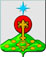 РОССИЙСКАЯ ФЕДЕРАЦИЯСвердловская областьДУМА СЕВЕРОУРАЛЬСКОГО ГОРОДСКОГО ОКРУГАРЕШЕНИЕот 28 августа 2019 года	                    № 41г. СевероуральскО внесении изменений в Решение Думы Североуральского городского округа от 26.12.2018 года № 84 «О бюджете Североуральского городского округа на 2019 год и плановый период 2020 и 2021 годов» Руководствуясь Бюджетным Кодексом Российской Федерации, Федеральным законом от 06.10.2003г. № 131-ФЗ «Об общих принципах организации местного самоуправления в Российской Федерации», приказом Министерства финансов Российской Федерации от 08.07.2018 №132н «О Порядке формирования и применения кодов бюджетной классификации Российской Федерации, их структуре и принципах назначения», законом Свердловской области от 04.12.2018 №144-ОЗ «Об областном бюджете на 2019 год и плановый период 2020 и 2021 годов», Уставом Североуральского городского округа, руководствуясь  Положением «О бюджетном процессе в Североуральском городском округе», утвержденным решением Думы Североуральского городского округа от 18 декабря 2013 года № 128,  Дума Североуральского городского округа  РЕШИЛА:Внести в Решение Думы Североуральского городского округа от 28 декабря 2018 года № 84 «О бюджете Североуральского городского округа на 2019 год и плановый период 2020  и 2021 годов», с изменениями от 26 июня 2019 года № 35 следующие изменения: В статье 1 главы 1:подпункт 1 пункта 1 изложить в следующей редакции:«1.Утвердить общий объем доходов бюджета Североуральского городского округа: 1657536,88300 тысяч рублей, в том числе объем межбюджетных трансфертов из областного бюджета – 1184753,88300 тысяч рублей, на 2019 год;».2) подпункт 1 пункта 2 изложить в следующей редакции:«2.Утвердить общий объем расходов бюджета Североуральского городского округа:1691181,00156 тысяч рублей, на 2019 год.»;подпункт 1 статьи 8 главы 2 изложить в следующей редакции:         «Утвердить объем бюджетных ассигнований Дорожного фонда Североуральского городского округа:88096,35688 тысяч рублей, на 2019 год, в том числе за счет остатков бюджетных ассигнований Дорожного фонда, не использованных по состоянию на 01.01.2019г. в сумме 1875,93588 тысяч рублей;».статью 9 главы 2 изложить в следующей редакции:«Статья 9. Общий объем бюджетных ассигнований, направляемых из бюджета Североуральского городского округа на исполнение публичных нормативных обязательств Североуральского городского округа		Утвердить общий объем бюджетных ассигнований, направляемых из бюджета Североуральского городского округа на исполнение публичных нормативных обязательств Североуральского городского округа1050,00000 тысяч рублей на 2019 год;1020,00000 тысяч рублей на 2020 год;1020,00000 тысяч рублей на 2021 год.»Приложения 1,4,5,6,7,10 изложить в новой редакции (прилагаются).Опубликовать настоящее Решение на страницах газеты «Наше слово» и на официальном сайте Администрации Североуральского городского округа.Контроль за выполнением настоящего Решения возложить на постоянную депутатскую комиссию Думы Североуральского городского округа по бюджету и налогам (Е.С. Матюшенко).Приложение 1к Решению Думы Североуральского городского округаот 26 декабря 2018 года № 84 «О бюджете Североуральского городского округа на 2019 год и плановый период 2020 и 2021 годов»Приложение 4к Решению Думы Североуральского городского округаот 26 декабря 2018 года № 84 «О бюджете Североуральского городского округа на 2019 год и плановый период 2020 и 2021 годов»Приложение 5к Решению Думы Североуральского городского округаот 26 декабря 2018 года № 84 "О бюджете Североуральского городского округа на 2019 год и плановый период 2020 и 2021 годов"Приложение 6к Решению Думы Североуральского городского округаот 26 декабря 2018 года № 84 "О бюджете Североуральского городского округа на 2019 год и плановый период 2020 и 2021 годов"Приложение 7к Решению Думы Североуральского городского округаот 26 декабря 2018 года № 84 "О бюджете Североуральского городского округа на 2019 год и плановый период 2020 и 2021 годов"Программа муниципальных заимствований Североуральского городского округа на 2019 год и плановый период 2020 и 2021 годовПриложение 10к Решению Думы Североуральского городского округаот 26 декабря 2018 года № 84 "О бюджете Североуральского городского округа на 2019 год и плановый период 2020 и 2021 годов"Глава Североуральского городского округа ____________В.П. Матюшенко                                  Председатель ДумыСевероуральского городского округа______________Е.С. БалбековаСвод доходов бюджета Североуральского городского округа на 2019 год и плановый период 2020 и 2021 годовРаспределение бюджетных ассигнований по разделам, подразделам,целевым статьям (муниципальным программам 
Североуральского городского округаи непрограммным направлениям деятельности)группам и подгруппам видов расходов на 2019 год и плановый 
период 2020 и 2021 годовгруппам и подгруппам видов расходов на 2019 год и плановый 
период 2020 и 2021 годовгруппам и подгруппам видов расходов на 2019 год и плановый 
период 2020 и 2021 годовВедомственная структура расходов бюджета Североуральскогогородского округа по главным распорядителям бюджетных средств по разделам,подразделам, и целевым статьям (муниципальным программам Североуральского городского округа и непрограммным направлениям деятельности), группам и
подгруппам видов расходов на 2019 год и плановый период 2020 и 2021 годовВедомственная структура расходов бюджета Североуральскогогородского округа по главным распорядителям бюджетных средств по разделам,подразделам, и целевым статьям (муниципальным программам Североуральского городского округа и непрограммным направлениям деятельности), группам и
подгруппам видов расходов на 2019 год и плановый период 2020 и 2021 годовВедомственная структура расходов бюджета Североуральскогогородского округа по главным распорядителям бюджетных средств по разделам,подразделам, и целевым статьям (муниципальным программам Североуральского городского округа и непрограммным направлениям деятельности), группам и
подгруппам видов расходов на 2019 год и плановый период 2020 и 2021 годовВедомственная структура расходов бюджета Североуральскогогородского округа по главным распорядителям бюджетных средств по разделам,подразделам, и целевым статьям (муниципальным программам Североуральского городского округа и непрограммным направлениям деятельности), группам и
подгруппам видов расходов на 2019 год и плановый период 2020 и 2021 годов№ п/пНаименование раздела, подраздела, целевой статьи расходовКод главного распорядителяКод разделаКод подразделаКод целевой статьи расходовКод вида расходовСумма в тысячах рублей на 2019 годСумма в тысячах рублей на 2020 годСумма в тысячах рублей на 2021 год123456789101 Администрация Североуральского городского округа901733 612,79227580 966,26000568 193,500002    ОБЩЕГОСУДАРСТВЕННЫЕ ВОПРОСЫ901010093 359,3100077 003,2000079 295,000003      Функционирование высшего должностного лица субъекта Российской Федерации и муниципального образования90101021 870,000001 948,000002 023,000004        Непрограммные направления деятельности901010270000000001 870,000001 948,000002 023,000005            Обеспечение деятельности Главы Североуральского городского округа901010270000210301 870,000001 948,000002 023,000006              Расходы на выплаты персоналу  государственных (муниципальных)  органов901010270000210301201 870,000001 948,000002 023,000007      Функционирование Правительства Российской Федерации, высших исполнительных органов государственной власти субъектов Российской Федерации, местных администраций901010435 271,9100034 341,5000035 713,400008        Муниципальная программа Североуральского городского округа "Совершенствование социально-экономической политики в Североуральском городском округе" на 2014-2021 годы9010104010000000035 271,9100034 341,5000035 713,400009          Подпрограмма "Развитие  муниципальной службы в Североуральском городском округе"90101040140000000127,00000127,00000127,0000010            Мероприятия по повышению квалификации муниципальных служащих90101040140121060127,00000127,00000127,0000011              Расходы на выплаты персоналу  государственных (муниципальных)  органов90101040140121060120105,0000077,0000077,0000012              Иные закупки товаров, работ и услуг для обеспечения государственных (муниципальных) нужд9010104014012106024022,0000050,0000050,0000013          Подпрограмма" Обеспечение  реализации муниципальной программы Североуральского городского округа  "Совершенствование социально-экономической политики в Североуральском городском округе"9010104015000000035 144,9100034 214,5000035 586,4000014            Обеспечение деятельности муниципальных органов (центральный аппарат)9010104015012101035 144,9100034 214,5000035 586,4000015              Расходы на выплаты персоналу  государственных (муниципальных)  органов9010104015012101012034 618,1000033 804,2000035 162,5000016              Иные закупки товаров, работ и услуг для обеспечения государственных (муниципальных) нужд90101040150121010240307,04800350,10000363,7000017              Уплата налогов, сборов и иных платежей90101040150121010850219,7620060,2000060,2000018      Судебная система901010510,6000011,1000011,6000019        Муниципальная программа Североуральского городского округа "Совершенствование социально-экономической политики в Североуральском городском округе" на 2014-2021 годы9010105010000000010,6000011,1000011,6000020          Подпрограмма" Обеспечение  реализации муниципальной программы Североуральского городского округа  "Совершенствование социально-экономической политики в Североуральском городском округе"9010105015000000010,6000011,1000011,6000021            Финансовое обеспечение государственных полномочий по составлению (изменению и дополнению) списков кандидатов в присяжные заседатели федеральных судов общей юрисдикции9010105015085120010,6000011,1000011,6000022              Иные закупки товаров, работ и услуг для обеспечения государственных (муниципальных) нужд9010105015085120024010,6000011,1000011,6000023      Резервные фонды9010111500,00000500,00000500,0000024        Непрограммные направления деятельности90101117000000000500,00000500,00000500,0000025            Резервный фонд Администрации Североуральского городского округа90101117000024000500,00000500,00000500,0000026              Резервные средства90101117000024000870500,00000500,00000500,0000027      Другие общегосударственные вопросы901011355 706,8000040 202,6000041 047,0000028        Муниципальная программа Североуральского городского округа "Совершенствование социально-экономической политики в Североуральском городском округе" на 2014-2021 годы9010113010000000036 493,4000036 358,6000036 771,6000029          Подпрограмма "Развитие  муниципальной службы в Североуральском городском округе"9010113014000000030,0000030,0000030,0000030            Мероприятия по повышению квалификации муниципальных служащих9010113014012106030,0000030,0000030,0000031              Расходы на выплаты персоналу  государственных (муниципальных)  органов9010113014012106012015,0000015,0000015,0000032              Иные закупки товаров, работ и услуг для обеспечения государственных (муниципальных) нужд9010113014012106024015,0000015,0000015,0000033          Подпрограмма" Обеспечение  реализации муниципальной программы Североуральского городского округа  "Совершенствование социально-экономической политики в Североуральском городском округе"9010113015000000036 463,4000036 328,6000036 741,6000034            Обеспечение деятельности муниципальных органов (центральный аппарат) УРМЗ901011301502210102 455,500002 553,900002 651,1000035              Расходы на выплаты персоналу  государственных (муниципальных)  органов901011301502210101202 443,500002 541,883002 639,1000036              Иные закупки товаров, работ и услуг для обеспечения государственных (муниципальных) нужд9010113015022101024012,0000012,0170012,0000037            Обеспечение деятельности (оказание услуг) муниципальных учреждений по обеспечению хозяйственного обслуживания9010113015032300117 464,4000016 207,7000016 015,9000038              Расходы на выплаты персоналу казенных учреждений901011301503230011108 514,540008 549,400008 657,6000039              Иные закупки товаров, работ и услуг для обеспечения государственных (муниципальных) нужд901011301503230012408 924,560007 633,000007 333,0000040              Уплата налогов, сборов и иных платежей9010113015032300185025,3000025,3000025,3000041            Обеспечение деятельности (оказание услуг) учебно-методических кабинетов, централизованных бухгалтерий, групп хозяйственного обслуживания, учебных фильмотек, межшкольных учебно-производственных комбинатов и  логопедических пунктов9010113015032300214 600,0000015 113,5000015 609,1000042              Расходы на выплаты персоналу казенных учреждений9010113015032300211013 526,9900014 054,4320014 550,2280043              Иные закупки товаров, работ и услуг для обеспечения государственных (муниципальных) нужд901011301503230022401 073,010001 058,668001 058,6720044              Уплата налогов, сборов и иных платежей901011301503230028500,000000,400000,2000045            Организация деятельности муниципального архива901011301503230031 500,000002 000,000002 000,0000046              Расходы на выплаты персоналу казенных учреждений901011301503230031101 109,348001 192,283001 233,7410047              Иные закупки товаров, работ и услуг для обеспечения государственных (муниципальных) нужд90101130150323003240390,55200807,51700766,0590048              Уплата налогов, сборов и иных платежей901011301503230038500,100000,200000,2000049            Исполнение судебных актов, принятых в связи с неисполнением полномочий органов  местного самоуправления9010113015042000050,0000050,0000050,0000050              Исполнение судебных актов9010113015042000083050,0000050,0000050,0000051            Осуществление государственного полномочия Свердловской области по определению перечня лиц, уполномоченных составлять протоколы об административных правонарушениях901011301505411000,100000,100000,1000052              Иные закупки товаров, работ и услуг для обеспечения государственных (муниципальных) нужд901011301505411002400,100000,100000,1000053            Осуществление государственного полномочия Свердловской области  по созданию административных комиссий90101130150641200106,40000106,40000106,4000054              Иные закупки товаров, работ и услуг для обеспечения государственных (муниципальных) нужд90101130150641200240106,40000106,40000106,4000055            Осуществление государственного полномочия по хранению, комплектованию, учету и использованию архивных документов, относящихся к государственной собственности Свердловской области90101130150746100287,00000297,00000309,0000056              Иные закупки товаров, работ и услуг для обеспечения государственных (муниципальных) нужд90101130150746100240287,00000297,00000309,0000057        Муниципальная программа Североуральского городского округа "Управление муниципальной собственностью Североуральского городского округа" на 2015-2021 годы901011302000000002 513,800002 700,000002 700,0000058            Обеспечение приватизации,  проведение предпродажной подготовки  и передачи в пользование объектов муниципальной собственности90101130200320000200,00000200,00000200,0000059              Иные закупки товаров, работ и услуг для обеспечения государственных (муниципальных) нужд90101130200320000240200,00000200,00000200,0000060            Мероприятия по управлению и  распоряжению муниципальным имуществом (содержание объектов и обеспечение сохранности объектов муниципальной собственности)901011302004200002 313,800002 500,000002 500,0000061              Иные закупки товаров, работ и услуг для обеспечения государственных (муниципальных) нужд901011302004200002402 303,588002 500,000002 500,0000062              Исполнение судебных актов9010113020042000083010,212000,000000,0000063        Муниципальная программа Североуральского городского округа "Безопасность жизнедеятельности населения Североуральского городского округа" на 2014-2021 годы90101131000000000200,00000200,00000200,0000064     Подпрограмма "Предупреждение распространения заболевания, вызываемого вирусом иммунодефицита человека в Североуральском городском округе"90101131020000000100,00000100,00000100,0000065            Мероприятия по первичной профилактике ВИЧ- инфекции на территории Североуральского городского округа90101131020120000100,00000100,00000100,0000066              Иные закупки товаров, работ и услуг для обеспечения государственных (муниципальных) нужд90101131020120000240100,00000100,00000100,0000067          Подпрограмма "Предупреждение распространения наркомании на территории Североуральского городского округа"90101131030000000100,00000100,00000100,0000068            Мероприятия по предупреждению распространения  наркомании на территории Североуральского городского округа90101131030120000100,00000100,00000100,0000069              Иные закупки товаров, работ и услуг для обеспечения государственных (муниципальных) нужд90101131030120000240100,00000100,00000100,0000070        Непрограммные направления деятельности9010113700000000016 499,60000944,000001 375,4000071            Выплата единовременного поощрения, в том числе в связи с выходом на пенсию90101137000020030149,6000044,00000175,4000072              Социальные выплаты гражданам, кроме публичных нормативных социальных выплат90101137000020030320149,6000044,00000175,4000073            Реализация комплекса официальных мероприятий901011370000200401 050,00000900,00000900,0000074              Иные закупки товаров, работ и услуг для обеспечения государственных (муниципальных) нужд901011370000200402401 050,00000900,00000900,0000075            Расходы на исполнение судебных актов90101137000020050300,000000,00000300,0000076              Исполнение судебных актов90101137000020050830200,000000,00000300,0000077              Уплата налогов, сборов и иных платежей90101137000020050850100,000000,000000,0000078            Исполнение муниципальных гарантий Североуральского городского округа9010113700002007015 000,000000,000000,0000079              Исполнение государственных (муниципальных) гарантий без права регрессного требования гаранта к принципалу или уступки гаранту прав требования бенефициара к принципалу9010113700002007084015 000,000000,000000,0000080НАЦИОНАЛЬНАЯ БЕЗОПАСНОСТЬ И ПРАВООХРАНИТЕЛЬНАЯ ДЕЯТЕЛЬНОСТЬ90103008 691,250009 854,9000010 100,9000081      Защита населения и территории от чрезвычайных ситуаций природного и техногенного характера, гражданская оборона90103097 536,250008 254,900008 500,9000082        Муниципальная программа Североуральского городского округа "Развитие системы гражданской обороны, защита населения и территории Североуральского городского округа от чрезвычайных ситуаций природного и техногенного характера, обеспечение пожарной безопасности и безопасности людей на водных объектах"на 2014-2021 годы901030911000000007 536,250008 254,900008 500,9000083            Мероприятия по гражданской обороне90103091100120000200,00000800,00000800,0000084              Иные закупки товаров, работ и услуг для обеспечения государственных (муниципальных) нужд90103091100120000240200,00000800,00000800,0000085            Предупреждение и ликвидация чрезвычайных ситуаций природного и техногенного характера, обеспечение безопасности  на водных объектах90103091100220000200,00000213,00000213,0000086              Иные закупки товаров, работ и услуг для обеспечения государственных (муниципальных) нужд90103091100220000240200,00000213,00000213,0000087            Создание резерва материальных запасов по предупреждению и ликвидации последствий чрезвычайных ситуаций природного и техногенного характера90103091100320000233,00000233,00000233,0000088              Иные закупки товаров, работ и услуг для обеспечения государственных (муниципальных) нужд90103091100320000240233,00000233,00000233,0000089            Обеспечение деятельности (оказание услуг)  единой дежурно-диспетчерской службы и системы оперативно-диспетчерского управления901030911004230006 903,250007 008,900007 254,9000090              Расходы на выплаты персоналу казенных учреждений901030911004230001106 050,375006 426,450006 672,4500091              Иные закупки товаров, работ и услуг для обеспечения государственных (муниципальных) нужд90103091100423000240843,29800553,75000553,7500092              Уплата налогов, сборов и иных платежей901030911004230008509,5770028,7000028,7000093      Обеспечение пожарной безопасности9010310500,00000800,00000800,0000094        Муниципальная программа Североуральского городского округа "Развитие системы гражданской обороны, защита населения и территории Североуральского городского округа от чрезвычайных ситуаций природного и техногенного характера, обеспечение пожарной безопасности и безопасности людей на водных объектах" на 2014-2021 годы90103101100000000500,00000800,00000800,0000095            Обеспечение первичных мер пожарной безопасности90103101100520000500,00000800,00000800,0000096              Иные закупки товаров, работ и услуг для обеспечения государственных (муниципальных) нужд90103101100520000240500,00000800,00000800,0000097      Другие вопросы в области национальной безопасности и правоохранительной деятельности9010314655,00000800,00000800,0000098        Муниципальная программа Североуральского городского округа "Безопасность жизнедеятельности населения Североуральского городского округа" на 2014-2021 годы90103141000000000655,00000800,00000800,0000099          Подпрограмма "Профилактика экстремизма и терроризма  на территории  Североуральского городского округа"90103141010000000655,00000800,00000800,00000100            Реализация мероприятий по обеспечению безопасности граждан,  профилактике экстремизма и терроризма, а также минимизация и ликвидация последствий его проявления  на территории Североуральского городского округа90103141010120000255,00000300,00000300,00000101              Иные закупки товаров, работ и услуг для обеспечения государственных (муниципальных) нужд90103141010120000240255,00000300,00000300,00000102            Создание условий для деятельности добровольных общественных формирований по охране общественного порядка90103141010220000400,00000500,00000500,00000103              Субсидии некоммерческим организациям (за исключением государственных (муниципальных) учреждений)90103141010220000630400,00000500,00000500,00000104    НАЦИОНАЛЬНАЯ ЭКОНОМИКА901040098 058,5568867 974,2600038 386,90000105      Сельское хозяйство и рыболовство90104051 192,70000933,40000926,40000106        Муниципальная программа Североуральского городского округа "Развитие жилищно-коммунального хозяйства и транспортного обслуживания населения, повышение энергетической эффективности и охрана окружающей среды в Североуральском городском округе" на 2014-2021 годы901040508000000001 192,70000933,40000926,40000107  Подпрограмма "Комплексное  благоустройство территории Североуральского городского округа"901040508100000001 192,70000933,40000926,40000108            Регулирование численности собак без владельцев90104050810720000250,000000,000000,00000109              Иные закупки товаров, работ и услуг для обеспечения государственных (муниципальных) нужд90104050810720000240250,000000,000000,00000110            Осуществление государственного полномочия Свердловской области в сфере организации мероприятий при осуществлении деятельности по обращению с собаками без владельцев90104050810742П00942,70000933,40000926,40000111              Иные закупки товаров, работ и услуг для обеспечения государственных (муниципальных) нужд90104050810742П00240942,70000933,40000926,40000112      Лесное хозяйство9010407200,00000500,00000500,00000113        Муниципальная программа Североуральского городского округа "Развитие жилищно-коммунального хозяйства и транспортного обслуживания населения, повышение энергетической эффективности и охрана окружающей среды в Североуральском городском округе" на 2014-2021 годы90104070800000000200,00000500,00000500,00000114          Подпрограмма "Развитие  лесного хозяйства на территории Североуральского городского округа"90104070830000000200,00000500,00000500,00000115            Мероприятия в области лесного хозяйства90104070830120000200,00000500,00000500,00000116              Иные закупки товаров, работ и услуг для обеспечения государственных (муниципальных) нужд90104070830120000240200,00000500,00000500,00000117      Транспорт90104084 500,000004 050,000004 050,00000118        Муниципальная программа Североуральского городского округа "Развитие жилищно-коммунального хозяйства и транспортного обслуживания населения, повышение энергетической эффективности и охрана окружающей среды в Североуральском городском округе" на 2014-2021 годы901040808000000004 500,000004 050,000004 050,00000119          Подпрограмма "Развитие транспортного обслуживания населения"901040808800000004 500,000004 050,000004 050,00000120            Поддержка в виде субсидий организаций, осуществляющих регулярные пассажирские перевозки по социально значимым маршрутам и организаций, осуществляющих перевозку отдельных категорий граждан Североуральского городского округа901040808801200001 000,00000620,00000620,00000121              Субсидии юридическим лицам (кроме некоммерческих организаций), индивидуальным предпринимателям, физическим лицам - производителям товаров, работ, услуг901040808801200008101 000,00000620,00000620,00000122            Работы, связанные с осуществлением регулярных перевозок пассажиров и багажа автомобильным транспортом общего пользования по муниципальной маршрутной сети в границах Североуральского городского округа по регулируемым тарифам901040808802200003 500,000003 430,000003 430,00000123              Иные закупки товаров, работ и услуг для обеспечения государственных (муниципальных) нужд901040808802200002403 500,000003 430,000003 430,00000124      Дорожное хозяйство (дорожные фонды)901040988 096,3568856 762,1600028 039,00000125        Муниципальная программа Североуральского городского округа "Развитие дорожного хозяйства и обеспечение безопасности дорожного движения в Североуральском городском округе" на 2014-2021 годы9010409070000000088 096,3568856 762,1600028 039,00000126            Разработка и экспертиза проектно-сметной документации по капитальному ремонту, строительству, реконструкции мостов и автомобильных дорог общего пользования местного значения, осуществление авторского надзора901040907002200003 525,410010,000000,00000127              Иные закупки товаров, работ и услуг для обеспечения государственных (муниципальных) нужд901040907002200002402 200,000000,000000,00000128              Бюджетные инвестиции901040907002200004101 325,410010,000000,00000129            Ремонт автомобильных дорог общего пользования местного значения и искусственных  сооружений, расположенных  на них901040907003200003 754,616870,000007 000,00000130              Иные закупки товаров, работ и услуг для обеспечения государственных (муниципальных) нужд901040907003200002403 754,616870,000007 000,00000131            Содержание автомобильных дорог  общего пользования местного значения и искусственных сооружений, расположенных на них9010409070042000016 500,0000015 724,0000015 724,00000132              Иные закупки товаров, работ и услуг для обеспечения государственных (муниципальных) нужд9010409070042000024016 500,0000015 724,0000015 724,00000133            Мероприятия, направленные на обеспечение безопасности дорожного движения901040907005200004 500,000005 315,000005 315,00000134              Иные закупки товаров, работ и услуг для обеспечения государственных (муниципальных) нужд901040907005200002404 500,000005 315,000005 315,00000135            Иные межбюджетные трансферты из областного бюджета  на строительство, реконструкцию, капитальный ремонт, ремонт автомобильных дорог общего пользования местного значения (Реконструкция автомобильной дороги общего пользования местного значения улицы Ленина п. Калья)9010409070084460043 130,000000,000000,00000136              Бюджетные инвестиции9010409070084460041043 130,000000,000000,00000137            Реконструкция автомобильной дороги общего пользования местного значения улицы Ленина поселка Калья города Североуральска Свердловской области901040907008S46002 270,4500035 723,160000,00000138              Бюджетные инвестиции901040907008S46004102 270,4500035 723,160000,00000139            Иные межбюджетные трансферты из областного бюджета на строительство, реконструкцию, капитальный ремонт, ремонт автомобильных дорог общего пользования местного значения (Реконструкция автомобильного моста через р. Сарайная, находящегося по улице Будённого- Степана Разина в городе Североуральске Свердловской области)9010409070094460013 680,000000,000000,00000140              Бюджетные инвестиции9010409070094460041013 680,000000,000000,00000141            Реконструкция автомобильного моста через р. Сарайная, находящегося по улице Будённого- Степана Разина в городе Североуральске Свердловской области901040907009S4600735,880000,000000,00000142              Бюджетные инвестиции901040907009S4600410735,880000,000000,00000143      Связь и информатика9010410906,00000906,00000906,00000144        Муниципальная программа Североуральского городского округа "Совершенствование социально-экономической политики в Североуральском городском округе" на 2014-2021 годы90104100100000000906,00000906,00000906,00000145          Подпрограмма "Информационное общество Североуральского городского округа"90104100130000000906,00000906,00000906,00000146            Мероприятия по информатизации в рамках софинансирования областной подпрограммы "Информационное общество Свердловской области"90104100130120000206,00000206,00000206,00000147              Иные закупки товаров, работ и услуг для обеспечения государственных (муниципальных) нужд90104100130120000240206,00000206,00000206,00000148            Мероприятия по автоматизации рабочих мест сотрудников, оказывающих муниципальные услуги в электронном виде, и обеспечение их информационной безопасности90104100130220000700,00000700,00000700,00000149              Иные закупки товаров, работ и услуг для обеспечения государственных (муниципальных) нужд90104100130220000240700,00000700,00000700,00000150      Другие вопросы в области национальной экономики90104123 163,500004 822,700003 965,50000151        Муниципальная программа Североуральского городского округа "Совершенствование социально-экономической политики в Североуральском городском округе" на 2014-2021 годы90104120100000000219,80000400,00000400,00000152          Подпрограмма "Развитие и поддержка малого  и среднего предпринимательства в Североуральском городском округе"90104120120000000219,80000400,00000400,00000153            Софинансирование мероприятий по формированию инфраструктуры поддержки субъектов малого и среднего предпринимательства Североуральского городского округа и обеспечение ее деятельности901041201202S5270219,80000400,00000400,00000154              Субсидии некоммерческим организациям (за исключением государственных (муниципальных) учреждений)901041201202S5270630219,80000400,00000400,00000155        Муниципальная программа Североуральского городского округа "Управление муниципальной собственностью Североуральского городского округа" на 2015-2021 годы901041202000000001 031,500001 070,700001 113,50000156            Проведение технической инвентаризации объектов недвижимости, находящихся в муниципальной собственности Североуральского городского округа90104120200620000640,00000664,30000690,90000157              Иные закупки товаров, работ и услуг для обеспечения государственных (муниципальных) нужд90104120200620000240640,00000664,30000690,90000158            Паспортизация автомобильных дорог общего пользования местного значения (улично-дорожная сеть), расположенных на территории Североуральского городского округа90104120200720000300,00000311,40000323,80000159              Иные закупки товаров, работ и услуг для обеспечения государственных (муниципальных) нужд90104120200720000240300,00000311,40000323,80000160    Автоматизация системы учета муниципального имущества (программное обслуживание)9010412020082000091,5000095,0000098,80000161              Иные закупки товаров, работ и услуг для обеспечения государственных (муниципальных) нужд9010412020082000024091,5000095,0000098,80000162  Муниципальная программа Североуральского городского округа "Развитие культуры и искусства в Североуральском городском округе" на 2014-2021 годы90104120400000000680,00000300,00000300,00000163  Подпрограмма "Развитие туризма и туристского продукта на территории Североуральского городского округа"90104120470000000680,00000300,00000300,00000164 Проведение презентаций туристского потенциала Североуральского городского округа в рамках международных, российских и региональных туристских выставок, конференций и форумов90104120470120000250,00000300,00000300,00000165              Иные закупки товаров, работ и услуг для обеспечения государственных (муниципальных) нужд90104120470120000240250,00000300,00000300,00000166            Организация и проведение мероприятий в сфере туризма и туристической деятельности90104120470220000430,000000,000000,00000167              Иные закупки товаров, работ и услуг для обеспечения государственных (муниципальных) нужд90104120470220000240430,000000,000000,00000168        Муниципальная программа Североуральского городского округа "Развитие земельных отношений и градостроительная деятельность в Североуральском городском округе" на 2015-2021 годы901041206000000001 000,000003 000,000002 100,00000169          Подпрограмма "Подготовка  документов территориального планирования, градостроительного зонирования и документации по планировке территории Североуральского городского округа"90104120610000000850,000002 600,000001 600,00000170            Разработка проектов планировки территории городского округа9010412061012000050,000001 000,000001 000,00000171              Иные закупки товаров, работ и услуг для обеспечения государственных (муниципальных) нужд9010412061012000024050,000001 000,000001 000,00000172            Внесение изменений в документацию  градостроительного зонирования и территориального планирования90104120610320000800,000001 600,00000600,00000173              Иные закупки товаров, работ и услуг для обеспечения государственных (муниципальных) нужд90104120610320000240800,000001 600,00000600,00000174          Подпрограмма "Создание системы кадастра  Североуральского городского округа"9010412062000000065,00000200,00000200,00000175            Установление границ населенных пунктов Североуральского городского округа9010412062012000050,000000,000000,00000176              Иные закупки товаров, работ и услуг для обеспечения государственных (муниципальных) нужд9010412062012000024050,000000,000000,00000177            Мероприятия по формированию земельных участков на территории Североуральского городского округа9010412062022000064,00000200,00000200,00000178              Иные закупки товаров, работ и услуг для обеспечения государственных (муниципальных) нужд9010412062022000024064,00000200,00000200,00000179          Подпрограмма «Формирование земельных участков занятых парками, скверами, водными объектами и иными территориями общего пользования»9010412063000000036,00000200,00000300,00000180            Мероприятия по формированию земельных участков занятых парками, скверами9010412063012000036,00000200,00000300,00000181              Иные закупки товаров, работ и услуг для обеспечения государственных (муниципальных) нужд9010412063012000024036,00000200,00000300,00000182        Муниципальная программа Североуральского городского округа "Формирование законопослушного поведения участников дорожного движения в Североуральском городском округе на 2019-2024 годы"9010412130000000052,0000052,0000052,00000183            Разработка годовых межведомственных планов мероприятий по профилактике детского дорожно-транспортного травматизма в учреждениях901041213000120002,000002,000002,00000184              Иные закупки товаров, работ и услуг для обеспечения государственных (муниципальных) нужд901041213000120002402,000002,000002,00000185            Приобретение световозращающих элементов и распространение их среди дошкольников и учащихся младших классов901041213000220002,000002,000002,00000186              Иные закупки товаров, работ и услуг для обеспечения государственных (муниципальных) нужд901041213000220002402,000002,000002,00000187            Проведение уроков правовых знаний в образовательных организациях в рамках Всероссийской акции "Внимание дети!" и других оперативно-профилактических мероприятий901041213000320005,000005,000005,00000188              Иные закупки товаров, работ и услуг для обеспечения государственных (муниципальных) нужд901041213000320002405,000005,000005,00000189            Организация и проведение совместно с Государственной Инспекцией Безопасности Дорожного Движения мероприятия "Безопасное колесо" для учащихся общеобразовательных организаций Североуральского городского округа9010412130004200010,0000010,0000010,00000190              Иные закупки товаров, работ и услуг для обеспечения государственных (муниципальных) нужд9010412130004200024010,0000010,0000010,00000191            Организация и проведение поэтапных профилактических мероприятий "Внимание - дети", "Внимание, каникулы" в каникулярный период и в начале нового учебного года9010412130005200015,0000015,0000015,00000192              Иные закупки товаров, работ и услуг для обеспечения государственных (муниципальных) нужд9010412130005200024015,0000015,0000015,00000193            Участие в выездных семинарах для педагогов по безопасности движения детей, обучение на курсах повышения квалификации педагогов, реализующих программу обучения детей безопасности дорожного движения в муниципальных образовательных организациях9010412130016200018,0000018,0000018,00000194              Иные закупки товаров, работ и услуг для обеспечения государственных (муниципальных) нужд9010412130016200024018,0000018,0000018,00000195        Непрограммные направления деятельности90104127000000000180,200000,000000,00000196            Расходы на исполнение судебных актов90104127000020050180,200000,000000,00000197              Уплата налогов, сборов и иных платежей90104127000020050850180,200000,000000,00000198    ЖИЛИЩНО-КОММУНАЛЬНОЕ ХОЗЯЙСТВО9010500156 102,1138960 395,2000063 782,90000199      Жилищное хозяйство901050111 156,9488010 098,0000013 098,00000200        Муниципальная программа Североуральского городского округа "Развитие жилищно-коммунального хозяйства и транспортного обслуживания населения, повышение энергетической эффективности и охрана окружающей среды в Североуральском городском округе" на 2014-2021 годы9010501080000000011 156,9488010 098,0000013 098,00000201          Подпрограмма "Переселение граждан на территории Североуральского городского округа из аварийного жилищного фонда"90105010840000000904,948801 098,000001 098,00000202            Осуществление сноса аварийных домов и высвобождение земельных участков  под  новое жилищное строительство90105010840220000799,948801 000,000001 000,00000203              Иные закупки товаров, работ и услуг для обеспечения государственных (муниципальных) нужд90105010840220000240799,948801 000,000001 000,00000204            Обследование жилищного фонда на предмет признания его аварийным90105010840320000105,0000098,0000098,00000205              Иные закупки товаров, работ и услуг для обеспечения государственных (муниципальных) нужд90105010840320000240105,0000098,0000098,00000206   Подпрограмма "Содержание и капитальный ремонт общего имущества муниципального жилищного фонда на территории Североуральского городского округа"9010501085000000010 252,000009 000,0000012 000,00000207            Взносы на капитальный ремонт общего имущества в многоквартирных домах в качестве собственников помещений в муниципальном жилищном фонде901050108501200006 000,000007 000,000007 000,00000208              Иные закупки товаров, работ и услуг для обеспечения государственных (муниципальных) нужд901050108501200002406 000,000007 000,000007 000,00000209  Предоставление субсидий на удешевление услуг по содержанию и ремонту муниципального специализированного жилищного фонда  (общежитий)901050108505200001 500,000000,000003 000,00000210   Субсидии юридическим лицам (кроме некоммерческих организаций), индивидуальным предпринимателям, физическим лицам - производителям товаров, работ, услуг901050108505200008101 500,000000,000003 000,00000211   Проведение капитального ремонта общего имущества муниципального жилищного фонда  Североуральского городского округа, в том числе разработка проектно-сметной документации901050108506200002 752,000002 000,000002 000,00000212              Иные закупки товаров, работ и услуг для обеспечения государственных (муниципальных) нужд901050108506200002402 752,000002 000,000002 000,00000213      Коммунальное хозяйство901050258 950,47804750,00000750,00000214Муниципальная программа Североуральского городского округа "Развитие жилищно-коммунального хозяйства и транспортного обслуживания населения, повышение энергетической эффективности и охрана окружающей среды в Североуральском городском округе" на 2014-2021 годы9010502080000000044 160,47804750,00000750,00000215 Подпрограмма "Муниципальная программа по энергосбережению и повышению энергетической эффективности объектов Североуральского городского округа"9010502082000000043 890,47804750,00000750,00000216 Реконструкция, модернизация водопроводных сетей, сетей системы водоотведения с заменой (без замены) оборудования с более высоким КПД, установка регулируемого привода, реконструкция тепловых сетей, в том числе тепловых пунктов, котельных, капитальный ремонт систем коммунального хозяйства9010502082012000018 930,478040,000000,00000217              Иные закупки товаров, работ и услуг для обеспечения государственных (муниципальных) нужд9010502082012000024018 930,478040,000000,00000218 Оснащение зданий (строений, сооружений), находящихся в муниципальной собственности, многоквартирных жилых домов, жилых помещений, квартир приборами учета используемых энергетических ресурсов, в том числе разработка проектно-сметной документации90105020820220000331,00000500,00000500,00000219              Иные закупки товаров, работ и услуг для обеспечения государственных (муниципальных) нужд90105020820220000240331,00000500,00000500,00000220  Разработка, экспертиза проектно-сметной документации на строительство сетей водоснабжения в Североуральском городском округе9010502082052000018 899,000000,000000,00000221 Бюджетные инвестиции9010502082052000041018 899,000000,000000,00000222 Разработка, экспертиза проектно-сметной документации на строительство котельных в Североуральском городском округе901050208207200005 500,000000,000000,00000223              Бюджетные инвестиции901050208207200004105 500,000000,000000,00000224            Прочие мероприятия в области энергосбережения  (разработка технических заданий, топливно-энергетического баланса и т.п.)90105020820920000230,00000250,00000250,00000225              Иные закупки товаров, работ и услуг для обеспечения государственных (муниципальных) нужд90105020820920000240230,00000250,00000250,00000226          Подпрограмма "Развитие газификации в Североуральском городском округе"90105020870000000270,000000,000000,00000227            Разработка проектно-сметной документации для развития газификации Североуральского городского округа90105020870120000270,000000,000000,00000228              Иные закупки товаров, работ и услуг для обеспечения государственных (муниципальных) нужд90105020870120000240270,000000,000000,00000229        Непрограммные направления деятельности9010502700000000014 790,000000,000000,00000230 Организация электро-, тепло-, газо- и водоснабжения, водоотведения, снабжения населения топливом, в т. ч. путём погашения задолженности, в т. ч. по предоставленным муниципальным образованием организациям жилищно-коммунального хозяйства муниципальным гарантиям9010502700004280014 790,000000,000000,00000231              Исполнение государственных (муниципальных) гарантий без права регрессного требования гаранта к принципалу или уступки гаранту прав требования бенефициара к принципалу9010502700004280084014 790,000000,000000,00000232      Благоустройство901050369 366,8110534 518,8000034 518,80000233        Муниципальная программа Североуральского городского округа "Развитие жилищно-коммунального хозяйства и транспортного обслуживания населения, повышение энергетической эффективности и охрана окружающей среды в Североуральском городском округе" на 2014-2021 годы9010503080000000039 344,3279029 518,8000029 518,80000234          Подпрограмма "Комплексное  благоустройство территории Североуральского городского округа"9010503081000000033 837,6563729 102,5000029 102,50000235            Благоустройство дворовых территорий Североуральского городского округа90105030810120000900,00000500,00000500,00000236              Иные закупки товаров, работ и услуг для обеспечения государственных (муниципальных) нужд90105030810120000240900,00000500,00000500,00000237            Уличное освещение9010503081032000018 347,8380016 000,0000016 000,00000238              Иные закупки товаров, работ и услуг для обеспечения государственных (муниципальных) нужд9010503081032000024018 347,8380016 000,0000016 000,00000239            Озеленение901050308104200003 544,682623 302,500003 302,50000240              Иные закупки товаров, работ и услуг для обеспечения государственных (муниципальных) нужд901050308104200002403 544,682623 302,500003 302,50000241            Организация и содержание мест захоронения901050308105200003 300,760563 000,000003 000,00000242              Иные закупки товаров, работ и услуг для обеспечения государственных (муниципальных) нужд901050308105200002403 300,760563 000,000003 000,00000243            Прочие мероприятия по благоустройству  Североуральского городского округа901050308106200007 744,375196 300,000006 300,00000244              Иные закупки товаров, работ и услуг для обеспечения государственных (муниципальных) нужд901050308106200002407 744,375196 300,000006 300,00000245          Подпрограмма "Муниципальная программа по энергосбережению и повышению энергетической эффективности объектов Североуральского городского округа"901050308200000005 256,671530,000000,00000246            Закупка и установка осветительного оборудования с заменой неэффективного на энергосберегающее, в том числе замена ламп накаливания на энергосберегающие, строительство, модернизация  сетей уличного освещения, проектно-сметные работы, экспертиза проектно-сметной документации901050308203200001 662,971530,000000,00000247 Бюджетные инвестиции901050308203200004101 662,971530,000000,00000248            Закупка и установка осветительного оборудования с заменой неэффективного на энергосберегающее, в том числе замена ламп накаливания на энергосберегающие, строительство, модернизация сетей уличного освещения, проектно-сметные работы, экспертиза проектно-сметной документации за счет средств областного бюджета90105030820342Б003 593,700000,000000,00000249 Бюджетные инвестиции90105030820342Б004103 593,700000,000000,00000250   Подпрограмма "Комплексная экологическая программа Североуральского городского округа"90105030860000000250,00000416,30000416,30000251  Мероприятия, направленные на экологическую безопасность территории Североуральского городского округа90105030860420000250,00000416,30000416,30000252              Иные закупки товаров, работ и услуг для обеспечения государственных (муниципальных) нужд90105030860420000240250,00000416,30000416,30000253  Муниципальная программа Североуральского городского округа "Формирование современной городской среды на территории Североуральского городского округа" на 2018-2024 годы9010503140000000030 022,483155 000,000005 000,00000254            Проектно-изыскательские работы по благоустройству общественной территории90105031400320000300,000000,000000,00000255              Иные закупки товаров, работ и услуг для обеспечения государственных (муниципальных) нужд90105031400320000240300,000000,000000,00000256  Комплексное благоустройство общественных территорий Североуральского городского округа, в том числе территорий соответствующего назначения (площадей, набережных, улиц, пешеходных зон, скверов, парков, иных территорий)9010503140F25555128 946,950832 000,000002 000,00000257              Иные закупки товаров, работ и услуг для обеспечения государственных (муниципальных) нужд9010503140F25555124028 946,950832 000,000002 000,00000258 Комплексное благоустройство дворовых территорий Североуральского городского округа9010503140F255552775,532323 000,000003 000,00000259              Иные закупки товаров, работ и услуг для обеспечения государственных (муниципальных) нужд9010503140F255552240775,532323 000,000003 000,00000260      Другие вопросы в области жилищно-коммунального хозяйства901050516 627,8760015 028,4000015 416,10000261 Муниципальная программа Североуральского городского округа "Развитие жилищно-коммунального хозяйства и транспортного обслуживания населения, повышение энергетической эффективности и охрана окружающей среды в Североуральском городском округе" на 2014-2021 годы9010505080000000016 627,8760015 028,4000015 416,10000262 Подпрограмма "Обеспечение реализации муниципальной программы Североуральского городского округа "Развитие жилищно-коммунального хозяйства и транспортного обслуживания населения, повышение энергетической эффективности и охрана окружающей среды в Североуральском городском округе"9010505089000000016 627,8760015 028,4000015 416,10000263Разработка  и экспертиза проектно-сметной документации для строительства нового городского кладбища901050508901200001 515,000000,000000,00000264Бюджетные инвестиции901050508901200004101 515,000000,000000,00000265 Обеспечение эффективной деятельности МКУ "Служба заказчика" при проведении технического и строительного контроля за капитальным ремонтом и строительством жилищного фонда9010505089032300014 512,8760014 254,4000014 642,10000266              Расходы на выплаты персоналу казенных учреждений9010505089032300011011 614,2150012 557,1000012 646,90000267              Иные закупки товаров, работ и услуг для обеспечения государственных (муниципальных) нужд901050508903230002402 169,311001 420,500001 718,40000268              Уплата налогов, сборов и иных платежей90105050890323000850729,35000276,80000276,80000269            Оказание гарантированного перечня услуг по захоронению умерших граждан90105050890420000600,00000753,00000753,00000270              Иные закупки товаров, работ и услуг для обеспечения государственных (муниципальных) нужд90105050890420000240600,00000753,00000753,00000271Осуществление государственного полномочия Свердловской области по предоставлению гражданам, проживающим на территории Свердловской области, меры социальной поддержки по частичному освобождению от платы за коммунальные услуги901050508905427000,0000021,0000021,00000272  Субсидии юридическим лицам (кроме некоммерческих организаций), индивидуальным предпринимателям, физическим лицам - производителям товаров, работ, услуг901050508905427008100,0000021,0000021,00000273    ОХРАНА ОКРУЖАЮЩЕЙ СРЕДЫ90106001 568,000001 620,000001 620,00000274      Другие вопросы в области охраны окружающей среды90106051 568,000001 620,000001 620,00000275  Муниципальная программа Североуральского городского округа "Развитие жилищно-коммунального хозяйства и транспортного обслуживания населения, повышение энергетической эффективности и охрана окружающей среды в Североуральском городском округе" на 2014-2021 годы901060508000000001 568,000001 620,000001 620,00000276   Подпрограмма "Комплексная экологическая программа Североуральского городского округа"901060508600000001 568,000001 620,000001 620,00000277  Разработка генеральной схемы очистки Североуральского городского округа90106050860220000198,000000,000000,00000278              Иные закупки товаров, работ и услуг для обеспечения государственных (муниципальных) нужд90106050860220000240198,000000,000000,00000279  Мероприятия, направленные на экологическую безопасность территории Североуральского городского округа901060508604200001 280,000001 500,000001 500,00000280              Иные закупки товаров, работ и услуг для обеспечения государственных (муниципальных) нужд901060508604200002401 280,000001 500,000001 500,00000281  Обеспечение благоприятной окружающей среды, посредством предупреждения негативного воздействия хозяйственной и иной деятельности на окружающую среду9010605086052000090,00000120,00000120,00000282              Иные закупки товаров, работ и услуг для обеспечения государственных (муниципальных) нужд9010605086052000024090,00000120,00000120,00000283 ОБРАЗОВАНИЕ901070051 443,1000046 227,8000050 583,90000284      Дополнительное образование детей901070337 550,6000032 472,4000036 687,70000285  Муниципальная программа Североуральского городского округа "Развитие культуры и искусства в Североуральском городском округе" на 2014-2021 годы9010703040000000037 450,6000032 472,4000036 687,70000286  Подпрограмма "Развитие дополнительного образования детей в сфере культуры и искусства в Североуральском городском округе"9010703045000000037 450,6000032 472,4000036 687,70000287 Обеспечение деятельности (оказание услуг) учреждений дополнительного образования детей  в сфере культуры и искусства9010703045012300031 603,5000032 472,4000032 687,70000288 Субсидии автономным учреждениям9010703045012300062031 603,5000032 472,4000032 687,70000289Обеспечение меры социальной поддержки по бесплатному получению художественного образования в муниципальных организациях дополнительного образования, в том числе в домах детского творчества, детских школах искусств, детям-сиротам, детям оставшимся без попечения родителей, и иным категориям несовершеннолетних граждан, нуждающихся в социальной поддержке901070304503466005 847,100000,000000,00000290 Субсидии автономным учреждениям901070304503466006205 847,100000,000000,00000291Проведение ремонтных работ в зданиях и помещениях, в которых размещаются муниципальные учреждения дополнительного образования в сфере культуры и искусства, приведение в соответствие с требованиями норм пожарной безопасности и санитарного законодательства901070304505200000,000000,000004 000,00000292  Субсидии автономным учреждениям901070304505200006200,000000,000004 000,00000293  Непрограммные направления деятельности90107037000000000100,000000,000000,00000294            Средства из резервного фонда Правительства Свердловской области90107037000040700100,000000,000000,00000295   Субсидии автономным учреждениям90107037000040700620100,000000,000000,00000296      Молодежная политика901070713 892,5000013 755,4000013 896,20000297  Муниципальная программа Североуральского городского округа "Безопасность жизнедеятельности населения Североуральского городского округа" на 2014-2021 годы90107071000000000300,00000300,00000300,00000298Подпрограмма "Предупреждение распространения заболевания, вызываемого вирусом иммунодефицита человека в Североуральском городском округе"90107071020000000150,00000150,00000150,00000299   Мероприятия по первичной профилактике ВИЧ- инфекции на территории Североуральского городского округа90107071020120000150,00000150,00000150,00000300              Иные закупки товаров, работ и услуг для обеспечения государственных (муниципальных) нужд90107071020120000240150,00000150,00000150,00000301 подпрограмма "Предупреждение распространения наркомании на территории Североуральского городского округа"90107071030000000150,00000150,00000150,00000302 Мероприятия по предупреждению распространения  наркомании на территории Североуральского городского округа90107071030120000150,00000150,00000150,00000303              Иные закупки товаров, работ и услуг для обеспечения государственных (муниципальных) нужд90107071030120000240150,00000150,00000150,00000304 Муниципальная программа Североуральского городского округа "Реализация молодежной политики и патриотического воспитания граждан Североуральского городского округа до 2024 года"9010707150000000013 542,5000013 455,4000013 596,20000305  Подпрограмма "Организация работы с молодежью в Североуральском городском округе"90107071510000000330,50000300,00000300,00000306   Укрепление материально-технической базы учреждений по работе с молодежью (Администрация Североуральского городского округа в лице отдела культуры, спорта, молодежной политики и социальных программ) (приобретение спортивного снаряжения, инвентаря и оборудования, звукового, светового, фото-и-видеооборудования, мебели, оргтехники) (доля софинансирования местного бюджета)901070715101S880080,0000080,0000080,00000307              Иные закупки товаров, работ и услуг для обеспечения государственных (муниципальных) нужд901070715101S880024080,0000080,0000080,00000308            Создание эффективных механизмов информирования молодых граждан о возможностях включения в общественную жизнь и применения их потенциала (выпуск полосы "Новое поколение" в средствах массовой информации; подписка на газеты для молодежно-подростковых клубов)9010707151022000019,5000019,5000019,50000309              Иные закупки товаров, работ и услуг для обеспечения государственных (муниципальных) нужд9010707151022000024019,5000019,5000019,50000310  Привлечение молодых граждан к участию в общественно-политической жизни, вовлечение молодых людей в деятельность органов местного самоуправления9010707151032000075,0000075,0000075,00000311              Иные закупки товаров, работ и услуг для обеспечения государственных (муниципальных) нужд9010707151032000024075,0000075,0000075,00000312   Вовлечение молодых граждан в программы и мероприятия, направленные на формирование здорового образа жизни9010707151042000095,0000095,0000095,00000313              Иные закупки товаров, работ и услуг для обеспечения государственных (муниципальных) нужд9010707151042000024095,0000095,0000095,00000314            Субсидии из областного бюджета на реализацию проектов по приоритетным направлениям работы с молодежью на территории Свердловской области90107071510548П0030,500000,000000,00000315              Иные закупки товаров, работ и услуг для обеспечения государственных (муниципальных) нужд90107071510548П0024030,500000,000000,00000316    Поддержка инициатив и проектов детских и молодежных общественных объединений (доля софинансирования местного бюджета)901070715105S8П0030,5000030,5000030,50000317              Иные закупки товаров, работ и услуг для обеспечения государственных (муниципальных) нужд901070715105S8П0024030,5000030,5000030,50000318Подпрограмма "Трудоустройство несовершеннолетних граждан в возрасте от 14 до 18 лет в свободное от учебы время"901070715200000001 481,000001 491,000001 491,00000319            Создание условий для временной занятости несовершеннолетних граждан в возрасте от 14 до 18 лет (приобретение средств индивидуальной защиты, хозяйственного инвентаря, канцелярских товаров для функционирования молодежной биржи труда, материалов для работы подростков; оплата за вывоз твердых бытовых отходов)90107071520120000150,00000160,00000160,00000320              Иные закупки товаров, работ и услуг для обеспечения государственных (муниципальных) нужд90107071520120000240150,00000160,00000160,00000321            Адаптация несовершеннолетних граждан в возрасте от 14 до 18 лет на рынке труда (приобретение трудовых книжек для несовершеннолетних граждан, трудоустраивающихся впервые; выпуск буклетов по итогам трудоустройства подростков в текущем году; организация соревнования среди трудовых отрядов Североуральского городского округа, лучших работников (канцелярские товары, призовой фонд)9010707152022000031,0000031,0000031,00000322              Иные закупки товаров, работ и услуг для обеспечения государственных (муниципальных) нужд9010707152022000024031,0000031,0000031,00000323   Вовлечение несовершеннолетних граждан в возрасте от 14 до 18 лет в программу организованной временной занятости (выплата заработной платы несовершеннолетним гражданам (в том числе начисления на заработную плату))901070715203200001 300,000001 300,000001 300,00000324 Расходы на выплаты персоналу казенных учреждений901070715203200001101 300,000001 300,000001 300,00000325 Подпрограмма "Патриотическое воспитание населения Североуральского городского округа"90107071530000000379,00000300,00000300,00000326 Приобретение оборудования для военно-патриотического клуба "Морской пехотинец", исследовательского и туристического оборудования для этно-культурных, этно-экологических, историко-краеведческих экспедиций (микроскопы, фотоаппараты, планшеты-держатели, тент, котлы, тренажеры, спортивный инвентарь) (доля софинансирования местного бюджета)901070715301S830060,0000070,0000070,00000327              Иные закупки товаров, работ и услуг для обеспечения государственных (муниципальных) нужд901070715301S830024060,0000070,0000070,00000328            Приобретение формы для курсантов ВПК "Морской пехотинец" им. Героя России Д. Шектаева) (доля софинансирования местного бюджета)901070715302S830050,0000030,0000030,00000329              Иные закупки товаров, работ и услуг для обеспечения государственных (муниципальных) нужд901070715302S830024050,0000030,0000030,00000330            Участие в областных оборонно-спортивных лагерях и военно-спортивных играх на территории Свердловской области90107071530348Д0058,000000,000000,00000331              Иные закупки товаров, работ и услуг для обеспечения государственных (муниципальных) нужд90107071530348Д0024058,000000,000000,00000332Формирование позитивного отношения к воинской службе (участие команд Североуральского городского округа в военно-спортивных играх, соревнованиях, сборах и оборонно-спортивных оздоровительных лагерях на территории Свердловской области) (транспортные расходы) (доля софинансирования местного бюджета)901070715303S8Д0060,0000070,0000070,00000333              Иные закупки товаров, работ и услуг для обеспечения государственных (муниципальных) нужд901070715303S8Д0024060,0000070,0000070,00000334Организация и проведение военно-спортивных игр, военно-спортивных мероприятий9010707153044870051,000000,000000,00000335              Иные закупки товаров, работ и услуг для обеспечения государственных (муниципальных) нужд9010707153044870024051,000000,000000,00000336  Организация и проведение мероприятий историко-патриотической, героико-патриотической, военно-патриотической направленности, военно-спортивных игр (доля софинансирования местного бюджета)901070715304S870090,00000120,00000120,00000337              Иные закупки товаров, работ и услуг для обеспечения государственных (муниципальных) нужд901070715304S870024090,00000120,00000120,00000338            Обучение и переподготовка специалистов по вопросам организации патриотического воспитания9010707153052000010,0000010,0000010,00000339              Иные закупки товаров, работ и услуг для обеспечения государственных (муниципальных) нужд9010707153052000024010,0000010,0000010,00000340          Подпрограмма "Обеспечивающая подпрограмма деятельности муниципального учреждения в сфере молодежной политики"9010707155000000011 352,0000011 364,4000011 505,20000341 Обеспечение эффективной деятельности муниципального казенного учреждения "Объединение молодежно-подростковых клубов Североуральского городского округа"9010707155012300011 352,0000011 364,4000011 505,20000342              Расходы на выплаты персоналу казенных учреждений901070715501230001109 035,468009 159,870009 300,64000343              Иные закупки товаров, работ и услуг для обеспечения государственных (муниципальных) нужд901070715501230002402 299,480002 191,330002 191,36000344              Уплата налогов, сборов и иных платежей9010707155012300085017,0520013,2000013,20000345        Непрограммные направления деятельности9010707700000000050,000000,000000,00000346            Средства из резервного фонда Правительства Свердловской области9010707700004070050,000000,000000,00000347              Иные закупки товаров, работ и услуг для обеспечения государственных (муниципальных) нужд9010707700004070024050,000000,000000,00000348    КУЛЬТУРА, КИНЕМАТОГРАФИЯ9010800100 538,1620094 261,9000096 725,50000349      Культура901080185 407,0620077 504,3000079 923,50000350 Муниципальная программа Североуральского городского округа "Развитие культуры и искусства в Североуральском городском округе" на 2014-2021 годы9010801040000000085 082,6000077 504,3000079 923,50000351 Подпрограмма "Сохранение, использование, популяризация и охрана объектов культурного наследия"90108010410000000800,00000800,00000800,00000352  Капитальный ремонт и ремонт памятников истории и культуры, относящихся к муниципальной собственности90108010410120000800,00000500,00000500,00000353  Субсидии автономным учреждениям90108010410120000620800,00000500,00000500,00000354  Популяризация объектов культурного наследия (памятников истории и культуры), находящихся в собственности городского округа901080104102200000,00000300,00000300,00000355Субсидии автономным учреждениям901080104102200006200,00000300,00000300,00000356 Подпрограмма "Развитие музейного обслуживания населения Североуральского городского округа"901080104200000004 887,900004 785,900004 720,50000357Обеспечение деятельности (оказание услуг)  муниципального музея, приобретение и хранение предметов и музейных коллекций901080104201230004 537,900004 230,900004 450,50000358 Субсидии автономным учреждениям901080104201230006204 537,900004 230,900004 450,50000359 Информатизация муниципального музея, в том числе приобретение компьютерного оборудования и лицензионного программного обеспечения, подключение музея к сети Интернет90108010420220000200,00000200,00000200,00000360 Субсидии автономным учреждениям90108010420220000620200,00000200,00000200,00000361  Проведение ремонтных работ в зданиях и помещениях, в которых размещаются муниципальные учреждения культуры, приведение в соответствие с требованиями норм пожарной безопасности и санитарного законодательства и (или) оснащение таких учреждений специальным оборудованием и инвентарем90108010420320000150,00000355,0000070,00000362  Субсидии автономным учреждениям90108010420320000620150,00000355,0000070,00000363   Подпрограмма "Развитие библиотечного дела на территории Североуральского городского округа"9010801043000000013 000,0000016 432,7000017 858,10000364  Обеспечение деятельности (оказание услуг) муниципальных библиотек9010801043012300012 598,0000016 432,7000016 783,70000365 Субсидии автономным учреждениям9010801043012300062012 598,0000016 432,7000016 783,70000366 Информатизация муниципальных библиотек, в том числе комплектование книжных фондов (включая приобретение электронных версий книг и приобретение (подписку) периодических изданий), приобретение компьютерного оборудования и лицензионного программного обеспечения, подключение муниципальных библиотек  к сети Интернет90108010430220000402,000000,000000,00000367   Субсидии автономным учреждениям90108010430220000620402,000000,000000,00000368  Проведение ремонтных работ в зданиях и помещениях, в которых размещаются муниципальные учреждения культуры, приведение в соответствие с требованиями норм пожарной безопасности и санитарного законодательства и (или) оснащение таких учреждений специальным оборудованием и инвентарем901080104303200000,000000,000001 074,40000369  Субсидии автономным учреждениям901080104303200006200,000000,000001 074,40000370  Подпрограмма "Развитие  культурно - досуговой  деятельности  в Североуральском городском округе"9010801044000000066 394,7000055 485,7000056 544,90000371   Обеспечение деятельности (оказание услуг ) учреждений  культуры и искусства культурно- досуговой сферы9010801044012300044 146,6000053 485,7000054 544,90000372  Субсидии автономным учреждениям9010801044012300062044 146,6000053 485,7000054 544,90000373   Мероприятия в сфере культуры и искусства901080104403200005 400,000002 000,000002 000,00000374   Субсидии автономным учреждениям901080104403200006205 400,000002 000,000002 000,00000375   Поведение ремонтных работ в зданиях и помещениях, в которых размещаются муниципальные учреждения культуры, приведение в соответствие с требованиями норм пожарной безопасности и санитарного законодательства и (или) оснащение таких учреждений специальным оборудованием, музыкальным оборудованием, инвентарем и музыкальными инструментами (учреждения культурно-досугового типа в сельской местности)9010801044A15519016 598,100000,000000,00000376 Субсидии автономным учреждениям9010801044A15519062016 598,100000,000000,00000377  Поддержка в форме грантов на конкурсной основе муниципальным учреждениям культуры9010801044A246Г00250,000000,000000,00000378  Субсидии автономным учреждениям9010801044A246Г00620250,000000,000000,00000379  Непрограммные направления деятельности90108017000000000324,462000,000000,00000380            Средства из резервного фонда Правительства Свердловской области90108017000040700324,462000,000000,00000381  Субсидии автономным учреждениям90108017000040700620324,462000,000000,00000382      Другие вопросы в области культуры, кинематографии901080415 131,1000016 757,6000016 802,00000383   Муниципальная программа Североуральского городского округа "Развитие культуры и искусства в Североуральском городском округе" на 2014-2021 годы9010804040000000015 131,1000016 757,6000016 802,00000384  Подпрограмма "Обеспечение хозяйственной деятельности  культуры"9010804046000000015 131,1000016 757,6000016 802,00000385 Организация обеспечения хозяйственной деятельности учреждений в сфере культуры9010804046012300015 131,1000016 757,6000016 802,00000386              Расходы на выплаты персоналу казенных учреждений9010804046012300011014 921,7250015 989,0460016 033,49600387              Иные закупки товаров, работ и услуг для обеспечения государственных (муниципальных) нужд90108040460123000240189,37500768,55400768,50400388              Уплата налогов, сборов и иных платежей9010804046012300085020,000000,000000,00000389   СОЦИАЛЬНАЯ ПОЛИТИКА9011000 167 094,69950158 526,90000159 038,10000390      Пенсионное обеспечение90110016 383,400006 940,200007 451,40000391 Муниципальная программа Североуральского городского округа "Совершенствование социально-экономической политики в Североуральском городском округе" на 2014-2021 годы901100101000000006 383,400006 940,200007 451,40000392  Подпрограмма "Развитие  муниципальной службы в Североуральском городском округе"901100101400000006 383,400006 940,200007 451,40000393   Обеспечение гарантий муниципальным служащим Североуральского городского округа в соответствии с законодательством (выплаты пенсии за выслугу лет лицам, замещавшим муниципальные должности Североуральского городского округа и должности  муниципальной службы Североуральского городского округа)901100101402200006 383,400006 940,200007 451,40000394  Социальные выплаты гражданам, кроме публичных нормативных социальных выплат901100101402200003206 383,400006 940,200007 451,40000395      Социальное обеспечение населения9011003152 294,91146143 228,25400143 100,48800396   Муниципальная программа Североуральского городского округа "Социальная поддержка населения Североуральского городского округа" на 2014-2021 годы90110030900000000149 209,31196142 010,55400141 882,78800397  Подпрограмма "Дополнительные меры социальной поддержки населения Североуральского городского округа"90110030920000000149 209,31196142 010,55400141 882,78800398            Оказание единовременной материальной поддержки гражданам оказавшимся в трудной жизненной ситуации90110030920120000100,00000100,00000100,00000399  Социальные выплаты гражданам, кроме публичных нормативных социальных выплат90110030920120000320100,00000100,00000100,00000400 Мероприятия по предупреждению распространения туберкулеза на территории Североуральского городского округа9011003092022000074,0000074,0000074,00000401  Социальные выплаты гражданам, кроме публичных нормативных социальных выплат9011003092022000032074,0000074,0000074,00000402 Ежемесячное материальное  вознаграждение лицам, удостоенным звания  "Почетный гражданин Североуральского городского округа"901100309204220001 050,000001 020,000001 020,00000403   Публичные нормативные социальные выплаты гражданам901100309204220003101 050,000001 020,000001 020,00000404   Осуществление государственного полномочия Свердловской области по предоставлению гражданам субсидий на оплату жилого помещения и коммунальных услуг9011003092074910018 673,4119617 185,3820017 185,38200405              Иные закупки товаров, работ и услуг для обеспечения государственных (муниципальных) нужд90110030920749100240200,00000200,00000200,00000406 Социальные выплаты гражданам, кроме публичных нормативных социальных выплат9011003092074910032018 473,4119616 985,3820016 985,38200407 Осуществление государственного полномочия Свердловской области по предоставлению отдельным категориям  граждан компенсаций расходов на оплату жилого помещения и коммунальных услуг9011003092084920094 139,3000088 604,1720088 476,40600408              Иные закупки товаров, работ и услуг для обеспечения государственных (муниципальных) нужд901100309208492002401 460,000001 100,000001 100,00000409  Социальные выплаты гражданам, кроме публичных нормативных социальных выплат9011003092084920032092 679,3000087 504,1720087 376,40600410  Осуществление государственного полномочия Российской Федерации  по предоставлению отдельным категориям граждан компенсаций расходов на оплату жилого помещения и коммунальных услуг9011003092085250035 027,0000035 027,0000035 027,00000411              Иные закупки товаров, работ и услуг для обеспечения государственных (муниципальных) нужд90110030920852500240410,00000410,00000410,00000412 Социальные выплаты гражданам, кроме публичных нормативных социальных выплат9011003092085250032034 617,0000034 617,0000034 617,00000413   Компенсация отдельным категориям граждан оплаты взноса на капитальный ремонт общего имущества в многоквартирном доме901100309208R4620145,600000,000000,00000414  Социальные выплаты гражданам, кроме публичных нормативных социальных выплат901100309208R4620320145,600000,000000,00000415  Муниципальная программа Североуральского городского округа "Реализация молодежной политики и патриотического воспитания граждан Североуральского городского округа до 2024 года"901100315000000003 085,599501 217,700001 217,70000416   Подпрограмма "Обеспечение жильем молодых семей Североуральского городского округа"901100315400000003 085,599501 217,700001 217,70000417  Предоставление социальных выплат молодым семьям на приобретение (строительство) жилья901100315401L49703 085,599501 217,700001 217,70000418  Социальные выплаты гражданам, кроме публичных нормативных социальных выплат901100315401L49703203 085,599501 217,700001 217,70000419      Другие вопросы в области социальной политики90110068 416,388048 358,446008 486,21200420   Муниципальная программа Североуральского городского округа "Социальная поддержка населения Североуральского городского округа"на 2014-2021 годы901100609000000008 416,388048 358,446008 486,21200421  Подпрограмма "Поддержка общественных организаций Североуральского городского округа"90110060910000000360,00000400,00000400,00000422   Осуществление мероприятий по поддержке общественных организаций Североуральского городского округа90110060910120000360,00000400,00000400,00000423              Иные закупки товаров, работ и услуг для обеспечения государственных (муниципальных) нужд90110060910120000240360,00000400,00000400,00000424     Подпрограмма "Дополнительные меры социальной поддержки населения Североуральского городского округа"901100609200000008 056,388047 958,446008 086,21200425   Осуществление государственного полномочия Свердловской области по предоставлению гражданам субсидий на оплату жилого помещения и коммунальных услуг901100609207491001 198,38804967,61800967,61800426              Расходы на выплаты персоналу казенных учреждений90110060920749100110978,52800814,06700814,06700427Иные закупки товаров, работ и услуг для обеспечения государственных (муниципальных) нужд90110060920749100240219,86004153,55100153,55100428   Осуществление государственного полномочия Свердловской области по предоставлению отдельным категориям  граждан компенсаций расходов на оплату жилого помещения и коммунальных услуг901100609208492006 758,000006 890,828007 018,59400429              Расходы на выплаты персоналу казенных учреждений901100609208492001103 194,103003 317,374003 445,14000430              Иные закупки товаров, работ и услуг для обеспечения государственных (муниципальных) нужд901100609208492002403 563,897003 573,454003 573,45400431            Оказание социальной помощи многодетным , малообеспеченным семьям (приобретение новогодних подарков)90110060920920000100,00000100,00000100,00000432              Иные закупки товаров, работ и услуг для обеспечения государственных (муниципальных) нужд90110060920920000240100,00000100,00000100,00000433   ФИЗИЧЕСКАЯ КУЛЬТУРА И СПОРТ901110049 343,6000057 541,9000061 080,20000434      Физическая культура901110148 608,0540057 081,9000060 620,20000435Муниципальная программа Североуральского городского округа "Развитие физической культуры и спорта в Североуральском городском округе до 2024 года"9011101050000000048 608,0540057 081,9000060 620,20000436     Подпрограмма "Развитие физической культуры и массового спорта в Североуральском городском округе"901110105100000001 616,000001 850,000001 850,00000437        Организация и проведение мероприятий в сфере физической культуры и массового спорта901110105101200001 500,000001 700,000001 700,00000438   Субсидии автономным учреждениям901110105101200006201 500,000001 700,000001 700,00000439     Мероприятия в области спорта высших достижений в Североуральском городском округе9011101051042000096,00000100,00000100,00000440              Иные закупки товаров, работ и услуг для обеспечения государственных (муниципальных) нужд9011101051042000024096,00000100,00000100,00000441            Обучение и  повышение  квалификации специалистов сферы физической культуры и спорта9011101051052000020,0000050,0000050,00000442    Субсидии автономным учреждениям9011101051052000062020,0000050,0000050,00000443    Подпрограмма "Обеспечивающая подпрограмма деятельности муниципальных учреждений в сфере физической культуры и спорта"9011101054000000046 992,0540055 231,9000058 770,20000444   Обеспечение эффективной деятельности муниципальных учреждений в сфере физической культуры и спорта9011101054012300045 247,1000055 231,9000056 570,20000445   Субсидии автономным учреждениям9011101054012300062045 247,1000055 231,9000056 570,20000446    Укрепление материально-технической базы муниципальных учреждений в сфере физической культуры и спорта901110105402200001 744,954000,000002 200,00000447  Субсидии автономным учреждениям901110105402200006201 744,954000,000002 200,00000448      Массовый спорт9011102735,54600460,00000460,00000449 Муниципальная программа Североуральского городского округа "Развитие физической культуры и спорта в Североуральском городском округе до 2024 года"90111020500000000735,54600460,00000460,00000450     Подпрограмма "Развитие физической культуры и массового спорта в Североуральском городском округе"90111020510000000635,54600350,00000350,00000451       Мероприятия по поэтапному внедрению и реализации Всероссийского физкультурно-спортивного комплекса "Готов к труду и обороне" (ГТО)901110205102S8Г000,00000100,00000100,00000452    Субсидии автономным учреждениям901110205102S8Г006200,00000100,00000100,00000453            Субсидии из областного бюджета на создание спортивных площадок (оснащение спортивным оборудованием) для занятий уличной гимнастикой9011102051P548500161,900000,000000,00000454   Субсидии автономным учреждениям9011102051P548500620161,900000,000000,00000455            Субсидии из областного бюджета на реализацию мероприятий по поэтапному внедрению и реализации Всероссийского физкультурно-спортивного комплекса "Готов к труду и обороне"(ГТО)9011102051P548Г00161,000000,000000,00000456   Субсидии автономным учреждениям9011102051P548Г00620161,000000,000000,00000457Софинансирование мероприятий на создание спортивных площадок (оснащение спортивным оборудованием) для занятий уличной гимнастикой за счет средств местного бюджета9011102051P5S8500243,64600250,00000250,00000458  Субсидии автономным учреждениям9011102051P5S8500620243,64600250,00000250,00000459  Мероприятия по поэтапному внедрению и реализации Всероссийского физкультурно-спортивного комплекса "Готов к труду и обороне" (ГТО)9011102051P5S8Г0069,000000,000000,00000460  Субсидии автономным учреждениям9011102051P5S8Г0062069,000000,000000,00000461   Подпрограмма "Развитие инфраструктуры объектов спорта муниципальной собственности Североуральского городского округа"90111020530000000100,00000110,00000110,00000462  Поддержка объектов спортивной направленности по адаптивной физической культуре90111020530120000100,00000110,00000110,00000463  Субсидии автономным учреждениям90111020530120000620100,00000110,00000110,00000464    СРЕДСТВА МАССОВОЙ ИНФОРМАЦИИ90112001 414,000001 560,200001 580,10000465      Телевидение и радиовещание9011201414,00000460,20000480,10000466   Муниципальная программа Североуральского городского округа "Совершенствование социально-экономической политики в Североуральском городском округе" на 2014-2021 годы90112010100000000414,00000460,20000480,10000467     Подпрограмма "Совершенствование муниципальной политики и прогнозирования социально-экономического развития Североуральского городского округа"90112010110000000414,00000460,20000480,10000468        Обеспечение деятельности (оказание услуг)  муниципального учреждения в сфере средств массовой информации90112010110323000414,00000460,20000480,10000469 Субсидии автономным учреждениям90112010110323000620414,00000460,20000480,10000470      Другие вопросы в области средств массовой информации90112041 000,000001 100,000001 100,00000471  Муниципальная программа Североуральского городского округа "Совершенствование социально-экономической политики в Североуральском городском округе" на 2014-2021 годы901120401000000001 000,000001 100,000001 100,00000472  Подпрограмма "Совершенствование муниципальной политики и прогнозирования социально-экономического развития Североуральского городского округа"901120401100000001 000,000001 100,000001 100,00000473   Опубликование нормативных правовых актов и освещение деятельности органов местного самоуправления Североуральского городского округа901120401101200001 000,000001 100,000001 100,00000474              Иные закупки товаров, работ и услуг для обеспечения государственных (муниципальных) нужд901120401101200002401 000,000001 100,000001 100,00000475ОБСЛУЖИВАНИЕ ГОСУДАРСТВЕННОГО И МУНИЦИПАЛЬНОГО ДОЛГА90113006 000,000006 000,000006 000,00000476      Обслуживание государственного внутреннего и муниципального долга90113016 000,000006 000,000006 000,00000477  Муниципальная программа Североуральского городского округа "Управление муниципальными финансами в Североуральском городском округе" на 2014-2021 годы901130112000000006 000,000006 000,000006 000,00000478     Обслуживание муниципального долга901130112001200006 000,000006 000,000006 000,00000479     Обслуживание муниципального долга901130112001200007306 000,000006 000,000006 000,00000480  Управление образования Администрации Североуральского городского округа906936 842,60929729 550,00000751 606,10000481 ОБРАЗОВАНИЕ9060700936 346,80929729 033,60000751 069,80000482      Дошкольное образование9060701291 778,86529285 896,30000308 684,40000483   Муниципальная программа Североуральского городского округа "Развитие системы образования в Североуральском городском округе до 2024 года"90607010300000000291 778,86529285 896,30000308 684,40000484    Подпрограмма "Качество образования как основа благополучия"90607010310000000291 778,86529285 896,30000308 684,40000485    Финансовое обеспечение государственных гарантий реализации прав на получение общедоступного и бесплатного дошкольного образования в муниципальных дошкольных образовательных организациях в части финансирования расходов на оплату труда работников дошкольных образовательных организаций90607010310145110168 054,30000172 591,00000181 233,00000486  Субсидии автономным учреждениям90607010310145110620168 054,30000172 591,00000181 233,00000487    Финансовое обеспечение государственных гарантий реализации прав на получение общедоступного и бесплатного дошкольного образования в муниципальных дошкольных образовательных организациях в части финансирования расходов на приобретение учебников и учебных пособий, средств обучения, игр, игрушек906070103101451202 880,000002 989,000003 109,00000488    Субсидии автономным учреждениям906070103101451206202 880,000002 989,000003 109,00000489   Организация предоставления дошкольного образования, создание условий для присмотра и ухода за детьми, содержания детей в муниципальных дошкольных образовательных организациях9060701031022300097 300,0000099 636,30000112 380,30000490   Субсидии автономным учреждениям9060701031022300062097 300,0000099 636,30000112 380,30000491  Финансовое обеспечение государственных гарантий реализации прав на получение общедоступного и бесплатного дошкольного, начального общего, основного общего, среднего общего образования в муниципальных общеобразовательных организациях и финансовое обеспечение дополнительного образования детей в муниципальных общеобразовательных организациях в части финансирования расходов на оплату труда работников общеобразовательных организаций906070103103453105 334,900004 240,000004 490,00000492  Субсидии автономным учреждениям906070103103453106205 334,900004 240,000004 490,00000493 Финансовое обеспечение государственных гарантий реализации прав на получение общедоступного и бесплатного дошкольного, начального общего, основного общего, среднего общего образования в муниципальных общеобразовательных организациях и финансовое обеспечение дополнительного образования детей в муниципальных общеобразовательных организациях в части финансирования расходов на приобретение учебников и учебных пособий, средств обучения, игр, игрушек90607010310345320247,00000166,00000200,00000494    Субсидии автономным учреждениям90607010310345320620247,00000166,00000200,00000495  Организация предоставления дошкольного, общего образования и создание условий для содержания детей в муниципальных общеобразовательных организациях906070103104230002 922,100002 673,600003 149,70000496   Субсидии автономным учреждениям906070103104230006202 922,100002 673,600003 149,70000497   Осуществление мероприятий по обеспечению антитеррористической защищённости (безопасности) объектов (территорий)9060701031072000014 232,080743 600,400003 600,40000498 Субсидии автономным учреждениям9060701031072000062014 232,080743 600,400003 600,40000499    Капитальный ремонт, приведение в соответствие с требованиями пожарной безопасности и санитарного законодательства зданий и помещений, в которых размещаются муниципальные образовательные организации90607010310820000710,844550,000000,00000500   Субсидии автономным учреждениям90607010310820000620710,844550,000000,00000501      Cоздание в образовательных организациях условий для получения детьми-инвалидами качественного образования906070103112L02700,000000,00000522,00000502   Субсидии автономным учреждениям906070103112L02706200,000000,00000522,00000503       Проведение подготовительных мероприятий по оборудованию спортивных площадок; мероприятий, связанных со строительством, проведением капитальных и текущих ремонтов, приведением в соответствие с требованиями пожарной безопасности и санитарного законодательства зданий и сооружений9060701031152000097,640000,000000,00000504  Субсидии автономным учреждениям9060701031152000062097,640000,000000,00000505      Общее образование9060702514 112,04768318 879,40000320 091,50000506   Муниципальная программа Североуральского городского округа "Развитие системы образования в Североуральском городском округе до 2024 года"90607020300000000  514 112,04768318 879,40000320 091,50000507    Подпрограмма "Качество образования как основа благополучия"90607020310000000514 112,04768318 879,40000320 091,50000508         Финансовое обеспечение государственных гарантий реализации прав на получение общедоступного и бесплатного дошкольного, начального общего, основного общего, среднего общего образования в муниципальных общеобразовательных организациях и финансовое обеспечение дополнительного образования детей в муниципальных общеобразовательных организациях в части финансирования расходов на оплату труда работников общеобразовательных организаций90607020310345310222 047,40000217 971,00000 230 110,00000509  Субсидии автономным учреждениям90607020310345310620222 047,40000217 971,00000230 110,00000510   Финансовое обеспечение государственных гарантий реализации прав на получение общедоступного и бесплатного дошкольного, начального общего, основного общего, среднего общего образования в муниципальных общеобразовательных организациях и финансовое обеспечение дополнительного образования детей в муниципальных общеобразовательных организациях в части финансирования расходов на приобретение учебников и учебных пособий, средств обучения, игр, игрушек9060702031034532050 679,0000014 455,0000015 006,00000511    Субсидии автономным учреждениям9060702031034532062050 679,0000014 455,0000015 006,00000512     Организация предоставления дошкольного, общего образования и создание условий для содержания детей в муниципальных общеобразовательных организациях9060702031042300065 741,0000069 346,3000069 868,40000513 Субсидии автономным учреждениям9060702031042300062065 741,0000069 346,3000069 868,40000514   Осуществление мероприятий по обеспечению антитеррористической защищённости (безопасности) объектов (территорий)9060702031072000015 699,820005 107,100005 107,10000515   Субсидии автономным учреждениям9060702031072000062015 699,820005 107,100005 107,10000516   Осуществление мероприятий по обеспечению питанием обучающихся в муниципальных общеобразовательных организациях9060702031104540036 954,000000,000000,00000517 Субсидии автономным учреждениям9060702031104540062036 954,000000,000000,00000518   Оборудование спортивных площадок в муниципальных общеобразовательных организациях9060702031162000011 469,9000012 000,000000,00000519  Субсидии автономным учреждениям9060702031162000062011 469,9000012 000,000000,00000520  Осуществление мероприятий по укреплению и развитию материально-технической базы90607020311720000810,000000,000000,00000521   Субсидии автономным учреждениям90607020311720000620810,000000,000000,00000522      Создание в общеобразовательных организациях, расположенных в сельской местности, условий для занятий физической культурой и спортом90607020311945Ф001 151,489000,000000,00000523 Субсидии автономным учреждениям90607020311945Ф006201 151,489000,000000,00000524Софинансирование мероприятий на создание в общеобразовательных организациях, расположенных в сельской местности, условий для занятий физической культурой и спортом за счет средств местного бюджета906070203119S5Ф00500,000000,000000,00000525   Субсидии автономным учреждениям906070203119S5Ф00620500,000000,000000,00000526            Создание новых мест в общеобразовательных организациях90607020312145Ч0072 687,566000,000000,00000527  Субсидии автономным учреждениям90607020312145Ч0062072 687,566000,000000,00000528            Создание новых мест в общеобразовательных организациях906070203121S5Ч0031 151,814000,000000,00000529   Субсидии автономным учреждениям906070203121S5Ч0062031 151,814000,000000,00000530   Обновление материально-технической базы для формирования у обучающихся современных технологических и гуманитарных навыков (на условиях финансирования из областного бюджета)9060702031E145690679,132000,000000,00000531  Субсидии автономным учреждениям9060702031E145690620679,132000,000000,00000532   Обновление материально-технической базы для формирования у обучающихся современных технологических и гуманитарных навыков (на условиях финансирования из федерального и областного бюджетов)9060702031E1516903 540,926680,000000,00000533   Субсидии автономным учреждениям9060702031E1516906203 540,926680,000000,00000534   Обновление материально-технической базы для формирования у обучающихся современных технологических и гуманитарных навыков (на условиях финансирования из областного бюджета)9060702031E1S56901 000,000000,000000,00000535  Субсидии автономным учреждениям9060702031E1S56906201 000,000000,000000,00000536  Дополнительное образование детей906070351 716,4129047 217,7000046 092,00000537   Муниципальная программа Североуральского городского округа "Развитие системы образования в Североуральском городском округе до 2024 года"9060703030000000051 716,4129046 974,5000046 092,00000538  Подпрограмма "Качество образования как основа благополучия"9060703031000000051 716,4129046 974,5000046 092,00000539    Организация предоставления дополнительного образования детей в муниципальных организациях дополнительного образования9060703031052300039 826,5317642 277,0000041 916,50000540  Субсидии автономным учреждениям9060703031052300062039 826,5317642 277,0000041 916,50000541     Осуществление мероприятий по обеспечению антитеррористической защищённости (безопасности) объектов (территорий)906070303107200006 615,500003 175,500003 175,50000542  Субсидии автономным учреждениям906070303107200006206 615,500003 175,500003 175,50000543     Создание в образовательных организациях условий для получения детьми-инвалидами качественного образования906070303112L02701 440,00000522,000000,00000544  Субсидии автономным учреждениям906070303112L02706201 440,00000522,000000,00000545 Проведение мероприятий для детей и подростков906070303114200001 000,000001 000,000001 000,00000546   Субсидии автономным учреждениям906070303114200006201 000,000001 000,000001 000,00000547    Проведение подготовительных мероприятий по оборудованию спортивных площадок; мероприятий, связанных со строительством, проведением капитальных и текущих ремонтов, приведением в соответствие с требованиями пожарной безопасности и санитарного законодательства зданий и сооружений90607030311520000219,023900,000000,00000548  Субсидии автономным учреждениям90607030311520000620219,023900,000000,00000549   Осуществление мероприятий по укреплению и развитию материально-технической базы906070303117200001 500,000000,000000,00000550   Субсидии автономным учреждениям906070303117200006201 500,000000,000000,00000551    Обеспечение персонифицированного финансирования дополнительного образования детей906070303125200001 115,357240,000000,00000552   Субсидии автономным учреждениям906070303125200006201 115,357240,000000,00000553   Муниципальная программа Североуральского городского округа "Развитие физической культуры и спорта в Североуральском городском округе до 2024 года"906070305000000000,00000243,200000,00000554    Подпрограмма "Развитие образования в сфере физической культуры и спорта в Североуральском городском округе"906070305200000000,00000243,200000,00000555            Развитие материально-технической базы детско-юношеских спортивных школ906070305201S82000,00000243,200000,00000556   Субсидии автономным учреждениям906070305201S82006200,00000243,200000,00000557      Молодежная политика906070733 017,5834227 632,4000028 321,40000558   Муниципальная программа Североуральского городского округа "Развитие системы образования в Североуральском городском округе до 2024 года"9060707030000000033 017,5834227 632,4000028 321,40000559 Подпрограмма "Качество образования как основа благополучия"9060707031000000033 017,5834227 632,4000028 321,40000560  Обеспечение деятельности загородного оздоровительного лагеря906070703106230003 120,200003 315,300003 431,50000561    Субсидии автономным учреждениям906070703106230006203 120,200003 315,300003 431,50000562   Капитальный ремонт, приведение в соответствие с требованиями пожарной безопасности и санитарного законодательства зданий и сооружений (в том числе инженерно-технических сетей) муниципальных загородных оздоровительных лагерей906070703109458003 892,000000,000000,00000563      Субсидии автономным учреждениям906070703109458006203 892,000000,000000,00000564Софинансирование мероприятий на капитальный ремонт, приведение в соответствие с требованиями пожарной безопасности и санитарного законодательства зданий и сооружений в том числе инженерно-технических сетей) муниципальных загородных оздоровительных лагерей за счет средств местного бюджета906070703109S58003 892,000002 000,000002 000,00000565      Субсидии автономным учреждениям906070703109S58006203 892,000002 000,000002 000,00000566   Осуществление мероприятий по обеспечению организации отдыха детей в каникулярное время, включая мероприятия по обеспечению безопасности их жизни и здоровья9060707031114560012 303,9000012 771,7000013 282,70000567   Субсидии автономным учреждениям9060707031114560062012 303,9000012 771,7000013 282,70000568  Организация отдыха детей в каникулярное время за счет средств местного бюджета906070703111S56006 000,000006 000,000006 000,00000569  Субсидии автономным учреждениям906070703111S56006206 000,000006 000,000006 000,00000570   Подготовка загородного оздоровительного лагеря к оздоровительному сезону906070703113200002 000,000002 000,000002 000,00000571  Субсидии автономным учреждениям906070703113200006202 000,000002 000,000002 000,00000572     Проведение подготовительных мероприятий по оборудованию спортивных площадок; мероприятий, связанных со строительством, проведением капитальных и текущих ремонтов, приведением в соответствие с требованиями пожарной безопасности и санитарного законодательства зданий и сооружений90607070311520000404,883420,000000,00000573             Субсидии автономным учреждениям90607070311520000620404,883420,000000,00000574            Осуществление государственного полномочия Свердловской области на организацию и обеспечение отдыха и оздоровления детей (за исключением детей -сирот и детей, оставшихся без попечения родителей, детей находящихся в трудной жизненной ситуации) в учебное время, включая мероприятия по обеспечению безопасности их жизни и здоровья906070703122455001 404,600001 545,400001 607,20000575            Субсидии автономным учреждениям906070703122455006201 404,600001 545,400001 607,20000576      Другие вопросы в области образования906070945 721,9000049 407,8000047 880,50000577   Муниципальная программа Североуральского городского округа "Совершенствование социально-экономической политики в Североуральском городском округе" на 2014-2021 годы9060709010000000016,2000011,4000021,10000578    Подпрограмма "Развитие  муниципальной службы в Североуральском городском округе"9060709014000000016,2000011,4000021,10000579       Мероприятия по повышению квалификации муниципальных служащих9060709014012106016,2000011,4000021,10000580              Расходы на выплаты персоналу  государственных (муниципальных)  органов9060709014012106012016,2000011,4000021,10000581   Муниципальная программа Североуральского городского округа "Развитие системы образования в Североуральском городском округе до 2024 года"9060709030000000045 705,7000049 396,4000047 859,40000582   Подпрограмма "Качество образования как основа благополучия"90607090310000000865,600002 700,00000100,00000583    Обеспечение дополнительных гарантий по социальной поддержке детей-сирот и детей, оставшихся без попечения родителей, лиц из числа детей-сирот и детей, оставшихся без попечения родителей, лиц, потерявших в период обучения обоих родителей или единственного родителя, обучающихся в муниципальных образовательных организациях за счет средств местного бюджета906070903118200000,00000100,00000100,00000584  Субсидии автономным учреждениям906070903118200006200,00000100,00000100,00000585   Обеспечение дополнительных гарантий по социальной поддержке детей-сирот и детей, оставшихся без попечения родителей, лиц из числа детей-сирот и детей, оставшихся без попечения родителей, лиц, потерявших в период обучения обоих родителей или единственного родителя, обучающихся в муниципальных образовательных организациях90607090311845200781,400000,000000,00000586    Субсидии автономным учреждениям90607090311845200620781,400000,000000,00000587Софинансирование мероприятий на обеспечение условий реализации муниципальными образовательными организациями образовательных программ естественно-научного цикла и профориентационной работы за счет средств местного бюджета906070903120S5И000,000002 600,000000,00000588            Субсидии автономным учреждениям906070903120S5И006200,000002 600,000000,00000589   Осуществление государственного полномочия Свердловской области на организацию и обеспечение отдыха и оздоровления детей (за исключением детей -сирот и детей, оставшихся без попечения родителей, детей находящихся в трудной жизненной ситуации) в учебное время, включая мероприятия по обеспечению безопасности их жизни и здоровья9060709031224550084,200000,000000,00000590            Субсидии автономным учреждениям9060709031224550062084,200000,000000,00000591     Подпрограмма "Развитие кадрового потенциала"906070903200000004 000,000005 000,000005 000,00000592            Развитие кадрового потенциала системы образования: обеспечение муниципальных образовательных учреждений профессиональными педагогическими кадрами906070903201200004 000,000005 000,000005 000,00000593         Социальные выплаты гражданам, кроме публичных нормативных социальных выплат906070903201200003201 684,000001 684,000001 684,00000594              Стипендии906070903201200003402 316,000003 316,000003 316,00000595     Подпрограмма "Обеспечение реализации муниципальной программы Североуральского городского округа "Развитие системы образования в Североуральском городском округе до 2024 года"9060709033000000040 840,1000041 696,4000042 759,40000596        Обеспечение деятельности Управления образования Администрации Североуральского городского округа906070903301210104 280,100004 376,400004 536,00000597              Расходы на выплаты персоналу  государственных (муниципальных)  органов906070903301210101204 253,500004 334,900004 494,50000598              Иные закупки товаров, работ и услуг для обеспечения государственных (муниципальных) нужд9060709033012101024026,5000041,4000041,40000599              Уплата налогов, сборов и иных платежей906070903301210108500,100000,100000,10000600        Обеспечение деятельности необразовательных учреждений, в отношении которых функции полномочия учредителя осуществляет Управления образования Администрации Североуральского городского округа9060709033022300036 230,0000036 990,0000037 893,40000601              Расходы на выплаты персоналу казенных учреждений9060709033022300011012 903,7000013 263,8000014 270,00000602              Иные закупки товаров, работ и услуг для обеспечения государственных (муниципальных) нужд906070903302230002402 831,000002 255,900002 303,70000603            Субсидии бюджетным учреждениям906070903302230006103 236,000003 525,000003 524,30000604         Субсидии автономным учреждениям9060709033022300062017 239,0000017 925,0000017 775,10000605              Уплата налогов, сборов и иных платежей9060709033022300085020,3000020,3000020,30000606 Мероприятия в  области образования90607090330320000330,00000330,00000330,00000607 Субсидии бюджетным учреждениям9060709033032000061030,0000030,0000030,00000608 Субсидии автономным учреждениям90607090330320000620300,00000300,00000300,00000609СОЦИАЛЬНАЯ ПОЛИТИКА9061000495,80000516,40000536,30000610      Пенсионное обеспечение9061001495,80000516,40000536,30000611   Муниципальная программа Североуральского городского округа "Совершенствование социально-экономической политики в Североуральском городском округе" на 2014-2021 годы90610010100000000495,80000516,40000536,30000612    Подпрограмма "Развитие  муниципальной службы в Североуральском городском округе"90610010140000000495,80000516,40000536,30000613        Обеспечение гарантий муниципальным служащим Североуральского городского округа в соответствии с законодательством (выплаты пенсии за выслугу лет лицам, замещавшим муниципальные должности Североуральского городского округа и должности  муниципальной службы Североуральского городского округа)90610010140220000495,80000516,40000536,30000614         Социальные выплаты гражданам, кроме публичных нормативных социальных выплат90610010140220000320495,80000516,40000536,30000615  Дума Североуральского городского округа9126 692,900006 955,200007 188,30000616ОБЩЕГОСУДАРСТВЕННЫЕ ВОПРОСЫ91201005 348,100005 554,300005 733,50000617Функционирование законодательных (представительных) органов государственной власти и представительных органов муниципальных образований91201035 203,100005 409,300005 588,50000618     Непрограммные направления деятельности912010370000000005 203,100005 409,300005 588,50000619       Обеспечение деятельности муниципальных органов (центральный аппарат)912010370000210102 167,900002 259,645002 328,80000620              Расходы на выплаты персоналу  государственных (муниципальных)  органов912010370000210101201 907,778001 979,578002 048,64100621              Иные закупки товаров, работ и услуг для обеспечения государственных (муниципальных) нужд91201037000021010240260,02200279,96700280,05900622              Уплата налогов, сборов и иных платежей912010370000210108500,100000,100000,10000623       Обеспечение деятельности Председателя Думы Североуральского городского округа912010370000210201 589,800001 650,056001 708,00000624              Расходы на выплаты персоналу  государственных (муниципальных)  органов912010370000210201201 589,800001 650,056001 708,00000625        Обеспечение деятельности заместителя Председателя Думы Североуральского городского округа912010370000210401 445,400001 499,599001 551,70000626              Расходы на выплаты персоналу  государственных (муниципальных)  органов912010370000210401201 445,400001 499,599001 551,70000627      Другие общегосударственные вопросы9120113145,00000145,00000145,00000628  Непрограммные направления деятельности91201137000000000145,00000145,00000145,00000629          Реализация комплекса официальных мероприятий91201137000020040145,00000145,00000145,00000630              Иные закупки товаров, работ и услуг для обеспечения государственных (муниципальных) нужд91201137000020040240145,00000145,00000145,00000631СОЦИАЛЬНАЯ ПОЛИТИКА91210001 344,800001 400,900001 454,80000632      Пенсионное обеспечение91210011 344,800001 400,900001 454,80000633  Муниципальная программа Североуральского городского округа "Совершенствование социально-экономической политики в Североуральском городском округе" на 2014-2021 годы912100101000000001 344,800001 400,900001 454,80000634    Подпрограмма "Развитие  муниципальной службы в Североуральском городском округе"912100101400000001 344,800001 400,900001 454,80000635       Обеспечение гарантий муниципальным служащим Североуральского городского округа в соответствии с законодательством (выплаты пенсии за выслугу лет лицам, замещавшим муниципальные должности Североуральского городского округа и должности  муниципальной службы Североуральского городского округа)912100101402200001 344,800001 400,900001 454,80000636         Социальные выплаты гражданам, кроме публичных нормативных социальных выплат912100101402200003201 344,800001 400,900001 454,80000637  Контрольно-счетная палата Североуральского городского округа9132 937,200003 053,100003 164,60000638ОБЩЕГОСУДАРСТВЕННЫЕ ВОПРОСЫ91301002 937,200003 053,100003 164,60000639      Обеспечение деятельности финансовых, налоговых и таможенных органов и органов финансового (финансово-бюджетного) надзора91301062 937,200003 053,100003 164,60000640  Непрограммные направления деятельности913010670000000002 937,200003 053,100003 164,60000641        Обеспечение деятельности муниципальных органов (центральный аппарат)913010670000210101 691,300001 757,300001 820,80000642              Расходы на выплаты персоналу  государственных (муниципальных)  органов913010670000210101201 622,000001 687,300001 750,10000643              Иные закупки товаров, работ и услуг для обеспечения государственных (муниципальных) нужд9130106700002101024069,3000070,0000070,70000644        Обеспечение деятельности Председателя Контрольно-счетной палаты Североуральского городского округа913010670000210501 245,900001 295,800001 343,80000645              Расходы на выплаты персоналу  государственных (муниципальных)  органов913010670000210501201 245,900001 295,800001 343,80000646  Финансовое управление Администрации Североуральского городского округа91911 095,5000011 319,0000012 130,00000647ОБЩЕГОСУДАРСТВЕННЫЕ ВОПРОСЫ919010010 892,3000011 107,3000011 647,90000648      Обеспечение деятельности финансовых, налоговых и таможенных органов и органов финансового (финансово-бюджетного) надзора919010610 853,8000011 107,3000011 522,90000649   Муниципальная программа Североуральского городского округа "Совершенствование социально-экономической политики в Североуральском городском округе" на 2014-2021 годы91901060100000000138,20000138,30000138,20000650     Подпрограмма "Развитие  муниципальной службы в Североуральском городском округе"91901060140000000138,20000138,30000138,20000651      Мероприятия по повышению квалификации муниципальных служащих91901060140121060138,20000138,30000138,20000652              Расходы на выплаты персоналу  государственных (муниципальных)  органов9190106014012106012070,2000070,3000070,20000653              Иные закупки товаров, работ и услуг для обеспечения государственных (муниципальных) нужд9190106014012106024068,0000068,0000068,00000654   Муниципальная программа Североуральского городского округа "Управление муниципальными финансами в Североуральском городском округе" на 2014-2021 годы9190106120000000010 715,6000010 969,0000011 384,70000655       Обеспечение деятельности финансового органа9190106120032101010 715,6000010 969,0000011 384,70000656              Расходы на выплаты персоналу  государственных (муниципальных)  органов919010612003210101209 371,500009 579,900009 950,60000657              Иные закупки товаров, работ и услуг для обеспечения государственных (муниципальных) нужд919010612003210102401 344,000001 389,000001 434,00000658              Уплата налогов, сборов и иных платежей919010612003210108500,100000,100000,10000659      Другие общегосударственные вопросы919011338,500000,00000125,00000660  Непрограммные направления деятельности9190113700000000038,500000,00000125,00000661            Выплата единовременного поощрения, в том числе в связи с выходом на пенсию9190113700002003038,500000,00000125,00000662     Социальные выплаты гражданам, кроме публичных нормативных социальных выплат9190113700002003032038,500000,00000125,00000663СОЦИАЛЬНАЯ ПОЛИТИКА9191000203,20000211,70000482,10000664      Пенсионное обеспечение9191001203,20000211,70000482,10000665   Муниципальная программа Североуральского городского округа "Совершенствование социально-экономической политики в Североуральском городском округе" на 2014-2021 годы91910010100000000203,20000211,70000482,10000666    Подпрограмма "Развитие  муниципальной службы в Североуральском городском округе"91910010140000000203,20000211,70000482,10000667            Обеспечение гарантий муниципальным служащим Североуральского городского округа в соответствии с законодательством (выплаты пенсии за выслугу лет лицам, замещавшим муниципальные должности Североуральского городского округа и должности  муниципальной службы Североуральского городского округа)91910010140220000203,20000211,70000482,10000668              Социальные выплаты гражданам, кроме публичных нормативных социальных выплат91910010140220000320203,20000211,70000482,10000669Всего расходов: Всего расходов: Всего расходов: Всего расходов: Всего расходов: Всего расходов: 1691 181,001561331 843,560001342 282,50000Перечень муниципальных программ Североуральского городского округа,подлежащих реализации в 2019 году и плановом периоде 2020 и 2021 годов№ строкиНаименование муниципальных программ (подпрограмм)Код целевой статьиСумма в тысячах рублей на 2019 годСумма в тысячах рублей на 2020 год Сумма в тысячах рублей на 2021 год1234561  Муниципальная программа Североуральского городского округа "Совершенствование социально-экономической политики в Североуральском городском округе" на 2014-2021 годы010000000082 897,3100082 796,3000085 466,600002    Подпрограмма "Совершенствование муниципальной политики и прогнозирования социально-экономического развития Североуральского городского округа"01100000001 414,000001 560,200001 580,100003    Подпрограмма "Развитие и поддержка малого  и среднего предпринимательства в Североуральском городском округе"0120000000219,80000400,00000400,000004    Подпрограмма "Информационное общество Североуральского городского округа"0130000000906,00000906,00000906,000005    Подпрограмма "Развитие  муниципальной службы в Североуральском городском округе"01400000008 738,600009 375,9000010 240,900006    Подпрограмма" Обеспечение  реализации муниципальной программы Североуральского городского округа  "Совершенствование социально-экономической политики в Североуральском городском округе"015000000071 618,9100070 554,2000072 339,600007  Муниципальная программа Североуральского городского округа "Управление муниципальной собственностью Североуральского городского округа" на 2015-2021 годы02000000003 545,300003 770,700003 813,500008  Муниципальная программа Североуральского городского округа "Развитие системы образования в Североуральском городском округе до 2024 года"0300000000936 330,60929728 779,00000751 048,700009    Подпрограмма "Качество образования как основа благополучия"0310000000891 490,50929682 082,60000703 289,3000010    Подпрограмма "Развитие кадрового потенциала"03200000004 000,000005 000,000005 000,0000011    Подпрограмма "Обеспечение реализации муниципальной программы Североуральского городского округа "Развитие системы образования в Североуральском городском округе до 2024 года"033000000040 840,1000041 696,4000042 759,4000012  Муниципальная программа Североуральского городского округа "Развитие культуры и искусства в Североуральском городском округе" на 2014-2021 годы0400000000138 344,30000127 034,30000133 713,2000013    Подпрограмма "Сохранение, использование, популяризация и охрана объектов культурного наследия"0410000000800,00000800,00000800,0000014    Подпрограмма "Развитие музейного обслуживания населения Североуральского городского округа"04200000004 887,900004 785,900004 720,5000015    Подпрограмма "Развитие библиотечного дела на территории Североуральского городского округа"043000000013 000,0000016 432,7000017 858,1000016    Подпрограмма "Развитие  культурно - досуговой  деятельности  в Североуральском городском округе"044000000066 394,7000055 485,7000056 544,9000017    Подпрограмма "Развитие дополнительного образования детей в сфере культуры и искусства в Североуральском городском округе"045000000037 450,6000032 472,4000036 687,7000018    Подпрограмма "Обеспечение хозяйственной деятельности  культуры"046000000015 131,1000016 757,6000016 802,0000019    Подпрограмма "Развитие туризма и туристского продукта на территории Североуральского городского округа"0470000000680,00000300,00000300,0000020  Муниципальная программа Североуральского городского округа "Развитие физической культуры и спорта в Североуральском городском округе до 2024 года"050000000049 343,6000057 785,1000061 080,2000021    Подпрограмма "Развитие физической культуры и массового спорта в Североуральском городском округе"05100000002 251,546002 200,000002 200,0000022    Подпрограмма "Развитие образования в сфере физической культуры и спорта в Североуральском городском округе"05200000000,00000243,200000,0000023    Подпрограмма "Развитие инфраструктуры объектов спорта муниципальной собственности Североуральского городского округа"0530000000100,00000110,00000110,0000024    Подпрограмма "Обеспечивающая подпрограмма деятельности муниципальных учреждений в сфере физической культуры и спорта"054000000046 992,0540055 231,9000058 770,2000025  Муниципальная программа Североуральского городского округа "Развитие земельных отношений и градостроительная деятельность в Североуральском городском округе" на 2015-2021 годы06000000001 000,000003 000,000002 100,0000026    Подпрограмма "Подготовка  документов территориального планирования, градостроительного зонирования и документации по планировке территории Североуральского городского округа"0610000000850,000002 600,000001 600,0000027    Подпрограмма "Создание системы кадастра  Североуральского городского округа"0620000000114,00000200,00000200,0000028    Подпрограмма «Формирование земельных участков занятых парками, скверами, водными объектами и иными территориями общего пользования»063000000036,00000200,00000300,0000029  Муниципальная программа Североуральского городского округа "Развитие дорожного хозяйства и обеспечение безопасности дорожного движения в Североуральском городском округе" на 2014-2021 годы070000000088 096,3568856 762,1600028 039,0000030  Муниципальная программа Североуральского городского округа "Развитие жилищно-коммунального хозяйства и транспортного обслуживания населения, повышение энергетической эффективности и охрана окружающей среды в Североуральском городском округе" на 2014-2021 годы0800000000118 750,3307462 498,6000065 879,3000031    Подпрограмма "Комплексное  благоустройство территории Североуральского городского округа"081000000035 030,3563730 035,9000030 028,9000032    Подпрограмма "Муниципальная программа по энергосбережению и повышению энергетической эффективности объектов Североуральского городского округа"082000000049 147,14957750,00000750,0000033    Подпрограмма "Развитие  лесного хозяйства на территории Североуральского городского округа"0830000000200,00000500,00000500,0000034    Подпрограмма "Переселение граждан на территории Североуральского городского округа из аварийного жилищного фонда"0840000000904,948801 098,000001 098,0000035    Подпрограмма "Содержание и капитальный ремонт общего имущества муниципального жилищного фонда на территории Североуральского городского округа"085000000010 252,000009 000,0000012 000,0000036    Подпрограмма "Комплексная экологическая программа Североуральского городского округа"08600000001 818,000002 036,300002 036,3000037    Подпрограмма "Развитие газификации в Североуральском городском округе"0870000000270,000000,000000,0000038    Подпрограмма "Развитие транспортного обслуживания населения"08800000004 500,000004 050,000004 050,0000039    Подпрограмма "Обеспечение реализации муниципальной программы Североуральского городского округа "Развитие жилищно-коммунального хозяйства и транспортного обслуживания населения, повышение энергетической эффективности и охрана окружающей среды в Североуральском городском округе"089000000016 627,8760015 028,4000015 416,1000040  Муниципальная программа Североуральского городского округа "Социальная поддержка населения Североуральского городского округа" на 2014-2021 годы0900000000157 625,70000150 369,00000150 369,0000041    Подпрограмма "Поддержка общественных организаций Североуральского городского округа"0910000000360,00000400,00000400,0000042    Подпрограмма "Дополнительные меры социальной поддержки населения Североуральского городского округа"0920000000157 265,70000149 969,00000149 969,0000043  Муниципальная программа Североуральского городского округа "Безопасность жизнедеятельности населения Североуральского городского округа" на 2014-2021 годы10000000001 155,000001 300,000001 300,0000044    Подпрограмма "Профилактика экстремизма и терроризма  на территории  Североуральского городского округа"1010000000655,00000800,00000800,0000045    Подпрограмма "Предупреждение распространения заболевания, вызываемого вирусом иммунодефицита человека в Североуральском городском округе"1020000000250,00000250,00000250,0000046    Подпрограмма "Предупреждение распространения наркомании на территории Североуральского городского округа"1030000000250,00000250,00000250,0000047  Муниципальная программа Североуральского городского округа "Развитие системы гражданской обороны, защита населения и территории Североуральского городского округа от чрезвычайных ситуаций природного и техногенного характера, обеспечение пожарной безопасности и безопасности людей на водных объектах"  на 2014-2021 годы11000000008 036,250009 054,900009 300,9000048  Муниципальная программа Североуральского городского округа "Управление муниципальными финансами в Североуральском городском округе" на 2014-2021 годы120000000016 715,6000016 969,0000017 384,7000049  Муниципальная программа Североуральского городского округа "Формирование законопослушного поведения участников дорожного движения в Североуральском городском округе на 2019-2024 годы"130000000052,0000052,0000052,0000050  Муниципальная программа Североуральского городского округа "Формирование современной городской среды на территории Североуральского городского округа" на 2018-2024 годы140000000030 022,483155 000,000005 000,0000051  Муниципальная программа Североуральского городского округа "Реализация молодежной политики и патриотического воспитания граждан Североуральского городского округа до 2024 года"150000000016 628,0995014 673,1000014 813,9000052    Подпрограмма "Организация работы с молодежью в Североуральском городском округе"1510000000330,50000300,00000300,0000053    Подпрограмма "Трудоустройство несовершеннолетних граждан в возрасте от 14 до 18 лет в свободное от учебы время"15200000001 481,000001 491,000001 491,0000054    Подпрограмма "Патриотическое воспитание населения Североуральского городского округа"1530000000379,00000300,00000300,0000055    Подпрограмма "Обеспечение жильем молодых семей Североуральского городского округа"15400000003 085,599501 217,700001 217,7000056    Подпрограмма "Обеспечивающая подпрограмма деятельности муниципального учреждения в сфере молодежной политики"155000000011 352,0000011 364,4000011 505,2000057Всего расходов:   Всего расходов:   1 648 542,939561 319 844,160001 329 361,00000№строкиНаименование муниципального   заимствования    
Североуральского городского округаОбъем привлечения,в тысячах рублейОбъем привлечения,в тысячах рублейОбъем привлечения,в тысячах рублейОбъем средств, направляемых на погашение основной суммы долга,в тысячах рублейОбъем средств, направляемых на погашение основной суммы долга,в тысячах рублейОбъем средств, направляемых на погашение основной суммы долга,в тысячах рублей№строкиНаименование муниципального   заимствования    
Североуральского городского округана 2019 годна 2020 годна 2021 годна 2019 годна 2020 годна 2021 год123456781Кредиты, привлекаемые от других бюджетов бюджетной системы Российской федерации14000,000000,000000,0000020833,782396833,782396833,782392Кредиты, привлекаемые от кредитных организаций45000,0000045000,0000045000,0000045000,0000045000,0000045000,000003ВСЕГО59000,0000045000,0000045000,0000065833,7823951833,7823951833,78239Свод источников финансирования дефицита бюджета Североуральского городского округа на 2019 год и плановый период 2020 и 2021 годовСвод источников финансирования дефицита бюджета Североуральского городского округа на 2019 год и плановый период 2020 и 2021 годовСвод источников финансирования дефицита бюджета Североуральского городского округа на 2019 год и плановый период 2020 и 2021 годовСвод источников финансирования дефицита бюджета Североуральского городского округа на 2019 год и плановый период 2020 и 2021 годовСвод источников финансирования дефицита бюджета Североуральского городского округа на 2019 год и плановый период 2020 и 2021 годов№ строки№ строкиНаименование источников финансирования дефицита местного бюджета Наименование источников финансирования дефицита местного бюджета КодСумма,          в тысячах рублей Сумма,          в тысячах рублей Сумма,          в тысячах рублей Сумма,          в тысячах рублей № строки№ строкиНаименование источников финансирования дефицита местного бюджета Наименование источников финансирования дефицита местного бюджета Код2019 год2020 год2021 год2021 год11223456611Всего на покрытие дефицита бюджетаВсего на покрытие дефицита бюджета33644,1185626013,460004000,100004000,1000022Кредиты кредитных организаций в валюте Российской ФедерацииКредиты кредитных организаций в валюте Российской Федерации901 01 02 00 00 00 0000 0000,000000,000000,000000,0000033Получение кредитов от  кредитных организаций бюджетами городских округов в валюте Российской ФедерацииПолучение кредитов от  кредитных организаций бюджетами городских округов в валюте Российской Федерации901 01 02 00 00 04 0000 71045000,0000045000,0000045000,0000045000,0000044Погашение бюджетами городских округов кредитов от кредитных организаций в валюте Российской Федерации Погашение бюджетами городских округов кредитов от кредитных организаций в валюте Российской Федерации 901 01 02 00 00 04 0000 81045000,0000045000,0000045000,0000045000,0000055Бюджетные кредиты  от других бюджетов бюджетной системы Российской Федерации Бюджетные кредиты  от других бюджетов бюджетной системы Российской Федерации 901 01 03 00 00 00 0000 0006833,782396833,782396833,782396833,7823966Получение  кредитов  от других бюджетов бюджетной системы Российской Федерации бюджетами городских округов в валюте  Российской ФедерацииПолучение  кредитов  от других бюджетов бюджетной системы Российской Федерации бюджетами городских округов в валюте  Российской Федерации901 01 03 01 00 04 0000 71014000,000000,000000,000000,0000077Погашение бюджетами городских округов  кредитов  от других бюджетов бюджетной системы Российской Федерации в валюте Российской ФедерацииПогашение бюджетами городских округов  кредитов  от других бюджетов бюджетной системы Российской Федерации в валюте Российской Федерации901 01 03 01 00 04 0000 81020833,782396833,782396833,782396833,7823988Иные источники внутреннего финансирования дефицитов бюджетовИные источники внутреннего финансирования дефицитов бюджетов901 01 06 00 00 00 0000 0000,000000,000000,000000,0000099Изменение остатков средств на счетах по учету средств бюджетаИзменение остатков средств на счетах по учету средств бюджета919 01 05 00 00 00 0000 00040477,9009532847,2423910833,8823910833,882391010Увеличение прочих остатков денежных средств бюджетов городских округовУвеличение прочих остатков денежных средств бюджетов городских округов919 01 05 02 01 04 0000 5101716536,883001370230,100001422482,400001422482,400001111Уменьшение прочих остатков денежных средств бюджетов городских округовУменьшение прочих остатков денежных средств бюджетов городских округов919 01 05 02 01 04 0000 6101757014,783951403077,342391433316,282391433316,28239